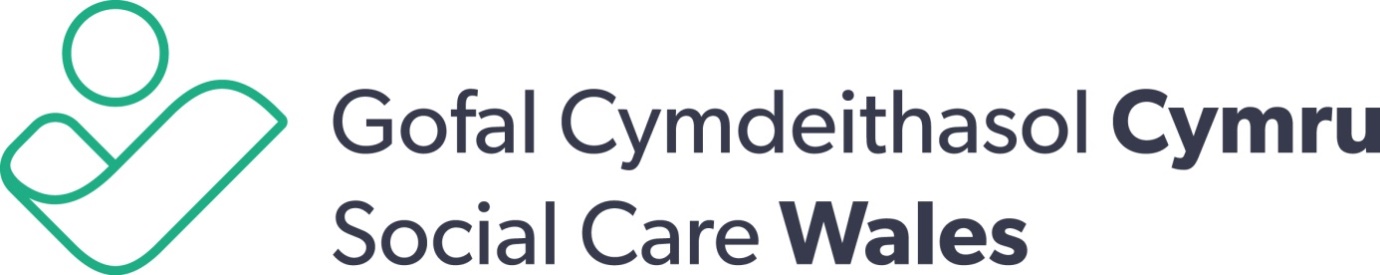 Fframwaith Llywodraethu EnghreifftiolTudalen cynnwys Cefndir Pwrpas Gofal Cymdeithasol Cymru Llywodraethu, cyfrifoldeb ac atebolrwyddTarddiadau cyfreithiol pwerau a dyletswyddau2.2 Gweinidog Iechyd y Cyhoedd a Gwasanaethau Cymdeithasol (cyfrifoldeb y Gweinidog)2.3 Atebolrwyddau a chyfrifoldebau Prif Swyddog Cyfrifyddu Llywodraeth Cymru2.4 Atebolrwyddau a chyfrifoldebau Swyddog Cyfrifyddu Ychwanegol yr adran noddiTîm Noddi Gofal Cymdeithasol Cymru2.6 Atebolrwyddau a chyfrifoldebau'r Prif Weithredwr fel Swyddog Cyfrifyddu’r Corff a Noddir gan Lywodraeth Cymru2.7 Atebolrwyddau i’r Cynulliad Cenedlaethol2.8 Atebolrwydd i’r tîm Noddi2.9 Cyfrifoldebau mewn perthynas â Bwrdd Gofal Cymdeithasol Cymru2.10 Rôl y Prif Weithredwr fel Swyddog Cyfuno 2.11 Rôl y Prif Weithredwr fel y Prif Swyddog ar gyfer Achosion yr Ombwdsmon2.12 Bwrdd Gofal Cymdeithasol Cymru2.13 Cyd-gyfrifoldebau2.14 Cyfrifoldebau personol Cadeirydd Bwrdd Gofal Cymdeithasol CymruCyfrifoldebau aelodau unigol o’r Bwrdd3. 	Trefniadau cynllunio ac adrodd3.1 Cynllunio cyllideb3.2 Llythyr Cylch Gwaith3.3 Cynllun Strategol3.4 Cynllun Busnes3.5 Cymeradwyo cynlluniau3.6 Rheoli ac adrodd ar berfformiad3.7 Adroddiad Blynyddol 3.8 Adolygiad cyfnodol3.9 Rheoli risg3.10 Monitro Darbodusrwydd, Effeithlonrwydd ac Effeithiolrwydd 4. 	Cyfrifyddu ariannol4.1 Cyfrifoldebau ariannol Gofal Cymdeithasol Cymru4.2 Adroddiadau eithrio4.3 Cyfrifon Statudol4.4 Incwm4.5 Incwm o ffynonellau’r Trysorlys – Cymorth Grant4.6 Incwm na ddaw o ffynonellau’r Trysorlys4.7 Cyllid preifat 4.8 Ffioedd a thaliadau4.9 Gwariant4.10 Cael benthyg, rhoi benthyg, gwarantau a buddsoddiadau4.11 Grantiau a benthyciadau (rhoi benthyg)4.12 Balansau arian parod cymorth grant yn ystod y flwyddyn4.13 Balansau cymorth grant diwedd blwyddyn4.14 Rheoli derbyniadau 4.15 Trosglwyddiadau 4.16 Llog a enillir ar falansau arian parod a banc 4.17 Is-gwmnïau a chyd-fentrau5. 	Trefniadau archwilio ac adrodd dilynol5.1 Pwyllgor Archwilio a Risg5.2 Archwilio Mewnol5.3 Archwilio Allanol5.4 Hawl Mynediad yr Adran Noddi6. 	Trefniadau rheoli6.1 Trefniadau rheoli6.2 Recriwtio, cadw a rheoli staff6.3 Cyflogau, telerau ac amodau cyflogaeth6.4 Cylchoedd cyflog6.5 Buddion a dyfarniadau nad ydynt yn gyflog i’r staff6.6 Pensiynau a threth Talu Wrth Ennill6.7 Dileu swydd, diswyddo ac iawndalRhestr Atodiadau Atodiad 1	Hanfodion Nawdd EffeithiolAtodiad 2	Rhestr o ganllawiau a chyfarwyddiadau corfforaethol y Llywodraeth gyfan Atodiad 3	Crynodeb o ofynion cymeradwyo a chyfyngiadau dirprwyo Atodiad 4 	Trefniadau Adrodd Lefel UchelCefndirLluniwyd y ddogfen fframwaith hon gan y Gyfarwyddiaeth Gwasanaethau Cymdeithasol ac Integreiddio, mewn ymgynghoriad â Gofal Cymdeithasol Cymru. Mae’n nodi’r fframwaith eang y mae Gofal Cymdeithasol Cymru yn gweithredu o’i fewn ac yn nodi’r telerau ac amodau y mae Gweinidogion Cymru yn darparu cymorth grant i Ofal Cymdeithasol Cymru o danynt.Darperir trosolwg cynhwysfawr o drefniadau rheoli arian cyhoeddus Cymru gan y ddogfen Rheoli Arian Cyhoeddus Cymru. Telir y cymorth grant ar yr amod bod Gofal Cymdeithasol Cymru yn cyflawni yn foddhaol yr holl rwymedigaethau arno a nodir yn y ddogfen hon a’r fath amodau a gofynion eraill ag y bydd Gweinidogion Cymru, yn unol ag adran 70 (2) o Ddeddf Llywodraeth Cymru 2006, o bryd i’w gilydd yn eu gosod. Bydd Llywodraeth Cymru a Gofal Cymdeithasol Cymru yn adolygu’r ddogfen ar y cyd o bryd i’w gilydd, ond nid yn llai aml nag unwaith bob pum mlynedd. Mae copïau o’r ddogfen, ynghyd ag unrhyw ddiwygiadau dilynol, wedi cael eu rhoi yn Llyfrgell Cynulliad Cenedlaethol Cymru (y Cynulliad Cenedlaethol) ac maent ar gael i’r cyhoedd ar wefan Gofal Cymdeithasol Cymru. Mae’r ddogfen wedi cael ei llofnodi a’i dyddio gan Gyfarwyddwr Cyffredinol Iechyd a Gwasanaethau Cymdeithasol, Llywodraeth Cymru, a Phrif Swyddog Gweithredol Gofal Cymdeithasol Cymru.Egwyddorion Mae Llywodraeth Cymru a’r Cyrff a Noddir gan Lywodraeth Cymru (Cyrff a Noddir) wedi cytuno ar yr Egwyddorion canlynol i lywodraethu perthnasoedd rhyngddynt:Cyd-genhadaeth a chyd-bwrpas1.	Cyflawni dros Gymru: Mae Cyrff a Noddir yn chwarae rhan allweddol yn y gwaith o lywodraethu Cymru a bodloni dyheadau dinasyddion Cymru. O safbwynt Llywodraeth Cymru, prif rôl Corff a Noddir yw cyflawni ei gyfrifoldebau statudol a’r amcanion a sefydlwyd gan Weinidogion Cymru gan ddefnyddio cyllid y mae Cynulliad Cenedlaethol Cymru wedi pleidleisio arno. Cynhelir y berthynas hon trwy drefniant noddi a reolir ar ran Gweinidogion gan Lywodraeth Cymru. Mae gan Gyrff a Noddir ffurfiau sefydliadol amrywiol, gan gynnwys elusennau a chyrff lled-farnwrol a gallant gynnwys awdurdodaethau gwahanol y tu allan i Gymru. Er bod Gweinidogion yn parchu’r amrywiaeth hon, maent yn dibynnu ar Gyrff a Noddir yn bennaf i gyflawni swyddogaethau pwysig a darparu gwasanaethau pwysig i bobl Cymru ar eu rhan. 2.	Canolbwyntio ar ganlyniadau a pherfformiad Cyrff a Noddir: O fewn y cyfyngiadau a osodir gan statud ac ymrwymiadau Gweinidogion, bydd amcanion Cyrff a Noddir, cyn belled ag y bo modd, yn cael eu nodi yn nhermau canlyniadau sy’n glir, yn berthnasol ac yn heriol ac yn cyfrannu at y nodau a geir yn Neddf Llesiant Cenedlaethau’r Dyfodol (Cymru) 2015. Er mwyn hybu arloesedd ac effeithlonrwydd, rhoddir i Gyrff a Noddir gymaint o hyblygrwydd ag sy’n bosibl o ran sut y cyflawnir y canlyniadau hyn. Ni ddylai Llythyrau Cylch Gwaith unigol fod yn fwy rhagnodol nag y mae cyfrifoldebau’r Cyrff a Noddir yn galw amdano. Fodd bynnag, dylai’r fframwaith perfformiad asesu cyfraniad y Corff a Noddir o ran cyflawni canlyniadau. Perthnasoedd rhwng Llywodraeth Cymru a Chyrff a Noddir3.	Perthnasoedd a ddiffinnir gan ymddiriedaeth a risg: Dylai’r berthynas rhwng Llywodraeth Cymru a Chyrff a Noddir fod wedi’i seilio ar ymddiriedaeth a pharch gan y naill at y llall, gydag ymagwedd gymesur at risg. Lle mae tystiolaeth o berfformiad gwael neu lywodraethu gwan, bydd Llywodraeth Cymru yn mabwysiadu ymagwedd at y berthynas sy’n fwy rhagnodol ac â mwy o ymyrraeth. Bydd Llywodraeth Cymru yn sicrhau bod ei swyddogaethau noddi yn perfformio’n effeithiol ac yn cyflawni’r disgwyliadau a nodir yn yr egwyddorion hyn.4.	Cydweithredu effeithiol:  Mae Cyrff a Noddir yn cael eu gwerthfawrogi’n fawr am eu harbenigedd a’u profiad. Mae Cyrff a Noddir, Llywodraeth Cymru a’r sector cyhoeddus ehangach yn cydnabod pwysigrwydd cydweithio a chreu ‘Tîm Cymru’, gan chwilio am gyfleoedd i gael cydweithredu ehangach a dyfnach wrth ddatblygu polisi, cynorthwyo ei gilydd a dathlu llwyddiant. Dylid mynd ar ôl cyfleoedd i arbed arian, canfod arbedion effeithlonrwydd a gwella effeithiolrwydd gydag egni ac ar y cyd. Hefyd cymryd i ystyriaeth y pum egwyddor datblygu cynaliadwy.5.	Cyfathrebu effeithiol: Mae Cyrff a Noddir a Llywodraeth Cymru yn deulu estynedig ac yn ymrwymo i gynnal ymagwedd gyson, llawn parch a cholegaidd at ymdrin â’i gilydd yn gyhoeddus ac yn breifat. Mae’r holl bartïon yn ymrwymo i ymdrechu i gyfathrebu’n effeithiol, i fod mor agored ag sy’n bosibl, i rannu gwybodaeth heb ddim sy’n annisgwyl, ac i reoli materion dadleuol trwy ddeialog a thrafodaethau. Llywodraeth ac atebolrwydd6.	Cadeirydd a bwrdd Corff a Noddir: Mae Cadeiryddion Cyrff a Noddir yn bobl bwysig ym mywyd cyhoeddus Cymru a chânt eu penodi yn unol â’r Cod Ymarfer ar gyfer Penodiadau gan Weinidogion i Gyrff Cyhoeddus. Mae byrddau Cyrff a Noddir yn atebol i Weinidogion am gyflawni’r amcanion a ddiffinnir, sicrhau llywodraethu corfforaethol o ansawdd da ac am oruchwylio gweithrediaeth y Corff a Noddir, gan gynnwys y Prif Weithredwr.7.	Prif rôl y bwrdd o ran goruchwylio’r Corff a Noddir: Dylai llywodraethu a’r drefn reolaeth fewnol fod yn fater i fwrdd y Corff a Noddir yn bennaf. Bydd Llywodraeth Cymru yn dibynnu ar y bwrdd, gwaith archwilio mewnol a Swyddfa Archwilio Cymru am sicrwydd. Dylai’r rôl noddi ganolbwyntio ar gyfrifo am y gwaith o gyflawni’r amcanion a rheoli perthnasoedd rhwng y Corff a Noddir a Llywodraeth Cymru. Dylai rolau a disgwyliadau clir i Weinidogion, cadeiryddion, byrddau, gweithrediaethau, swyddogion cyfrifyddu, is-adrannau noddi ac archwilwyr gael eu nodi yn y Ddogfen Fframwaith.8.	Rheoli perfformiad: Er y disgwyliwn mai’r norm fydd perfformiad da, llywodraethu effeithiol a pherthynas lawn parch, rhaid i’n hymagwedd allu sicrhau ymateb effeithiol i berfformiad gwael neu broblemau eraill. Lle mae tystiolaeth o berfformiad gwael mewn perthynas ag amcanion, rheoli cyllid, effeithiolrwydd y bwrdd neu agweddau eraill ar lywodraethu, mae gan Lywodraeth Cymru’r hawl a’r cyfrifoldeb i gymryd mwy o ran a bod yn fwy rhagnodol. Bydd y gwaith o reoli perfformiad wedi’i seilio ar risg, gan ddibynnu ar dystiolaeth o reolaeth fewnol drylwyr i gefnogi cyffyrddiad ysgafnach neu i afael ynddi’n gryfach lle mae risgiau’n cael eu rheoli’n llai boddhaol.9.	Dirprwyo: Mae swyddogion cyfrifyddu Llywodraeth Cymru a Chyrff a Noddir yn gyd-atebol o hyd am arian cyhoeddus sy’n cael ei wario trwy nawdd i Gyrff a Noddir. Fodd bynnag, dylai’r drefn arferol o reoli nawdd fod mor rhagnodol ag y mae angen a dim mwy er mwyn sicrhau bod arian cyhoeddus yn cael ei reoli’n gywir a bod y canlyniadau’n cael eu cyflawni mewn modd cost effeithiol. Bydd cyfrifoldeb ariannol yn cael ei ddirprwyo i’r graddau sy’n bosibl ac yn gyson â chyfrifoldebau Gweinidogion Cymru a swyddogion cyfrifyddu.10.	Ymateb i newid: Mewn byd sy’n newid a gyda newidiadau i flaenoriaethau Gweinidogion, mae’n bosibl y bydd angen ail-lunio swyddogaethau a dulliau darparu gwasanaethau Cyrff a Noddir neu, lle bo’n fwy priodol, adolygu a yw eu hamcanion a’u trefniadau cyfansoddiadol yn berthnasol o hyd. Mae’n bosibl y bydd Llywodraeth Cymru, o dro i dro, yn cynnal adolygiadau sefydliadol neu thematig manwl er mwyn sicrhau bod y cyrff y mae’n eu noddi’n dal i fod yn addas i’r diben ac i lunio cynigion ar gyfer diwygio.Hefyd, rhaid i Ofal Cymdeithasol Cymru sicrhau ei fod yn cyflawni ei swyddogaethau mewn ffordd sy’n gyson ag Egwyddorion Llywodraeth Cymru ar Lywodraethu sy’n Canolbwyntio ar y Dinesydd, sy’n cynnwys Saith Egwyddor Bywyd Cyhoeddus a nodwyd gan y Pwyllgor ar Safonau mewn Bywyd Cyhoeddus (Pwyllgor Nolan):Rhoi'r dinesydd yn gyntaf;Gwybod Pwy sy'n Gwneud Beth a Pham;Ymgysylltu ag Eraill;Byw Gwerthoedd Gwasanaeth Cyhoeddus;Meithrin Darpariaeth Arloesol;Bod yn Sefydliad sy'n Dysgu; aSicrhau Gwerth am ArianPwrpas Gofal Cymdeithasol Cymru1.1 	Cafodd Gofal Cymdeithasol Cymru ei ail-enwi o dan adran 67 o Ddeddf Rheoleiddio ac Arolygu Gofal Cymdeithasol (Cymru) 2016, ar ôl cael ei sefydlu i ddechrau fel Cyngor Gofal Cymru o dan adran 54 o Ddeddf Safonau Gofal 2000. Fel corff cyhoeddus, ei brif rôl yw cyflawni ei gyfrifoldebau statudol a osodwyd yng nghyd-destun nodau strategol Llywodraeth Cymru.1.2 	O dan adran 68 o Ddeddf Rheoleiddio ac Arolygu Gofal Cymdeithasol (Cymru) 2016, prif amcan Gofal Cymdeithasol Cymru wrth gyflawni ei swyddogaethau yw diogelu, hybu a chynnal diogelwch a llesiant y cyhoedd yng Nghymru. Wrth gyflawni’r amcan hwnnw, rhaid i Ofal Cymdeithasol Cymru arfer ei swyddogaethau statudol gyda golwg ar hybu a chynnal:safonau uchel yn y ddarpariaeth o wasanaethau gofal a chymorth;safonau uchel o ymddygiad ac ymarfer ymhlith gweithwyr gofal cymdeithasol;safonau uchel o ran hyfforddi gweithwyr gofal cymdeithasol, a;hyder y cyhoedd mewn gweithwyr gofal cymdeithasol.1.3 	Mae ei swyddogaethau statudol yn cael eu cyflwyno gan adrannau 67 i 182 o Ddeddf Rheoleiddio ac Arolygu Gofal Cymdeithasol (Cymru) 2016 sy’n cynnwys y cyfrifoldebau statudol canlynol:Cadw a chyhoeddi’r gofrestr o weithwyr gofal cymdeithasol;Paratoi a chyhoeddi codau ymarfer proffesiynol;Rheoleiddio hyfforddiant gwaith cymdeithasol a gofal cymdeithasol;Gwneud rheolau i sicrhau darpariaeth addysg, hyfforddiant a dysgu priodol;Datblygu cymwysterau a safonau galwedigaethol cenedlaethol; acArwain a chynorthwyo â’r gwaith o wella gwasanaethau.1.4 	Bydd Gofal Cymdeithasol Cymru hefyd:Yn casglu a dadansoddi data i lywio polisi a chynllunio ar lefel genedlaethol a rhanbarthol; acYn cyflawni swyddogaethau’r Cyngor Sgiliau Sector – Sgiliau ar gyfer Gofal a Datblygu gan gynnwys gwybodaeth am y gweithlu a chynllunio’r gweithlu.1.5 	Nodir ei nodau cyffredinol yn ei lythyr cylch gwaith, ei gynllun busnes a’i gynllun strategol.Llywodraethu, cyfrifoldeb ac atebolrwyddTarddiadau cyfreithiol pwerau a dyletswyddauNodir pwerau a dyletswyddau Gofal Cymdeithasol Cymru yn adrannau 67 i 184 ac Atodlen 2 o Ddeddf Rheoleiddio ac Arolygu Gofal Cymdeithasol (Cymru) 2016Gweinidog Iechyd y Cyhoedd a Gwasanaethau Cymdeithasol (cyfrifoldeb y Gweinidog)2.2.1 Mae Prif Weinidog Cymru wedi rhoi cyfrifoldeb am oruchwylio Gofal Cymdeithasol Cymru i Weinidog Iechyd y Cyhoedd a Gwasanaethau Cymdeithasol (y Gweinidog). Mae’r Gweinidog yn arfer swyddogaethau Gweinidogion Cymru mewn perthynas â Gofal Cymdeithasol Cymru fel arfer. Mae’r Gweinidog yn gosod y fframwaith polisi i Ofal Cymdeithasol Cymru ac mae’n atebol i’r Cynulliad Cenedlaethol am ei weithgareddau.2.2.2 Bydd y Gweinidog yn penodi holl aelodau’r Bwrdd, gan gynnwys y Cadeirydd, i Ofal Cymdeithasol Cymru ac yn penderfynu pa dâl, treuliau a lwfansau y ceir eu talu iddynt. Bydd y Gweinidog hefyd yn asesu perfformiad Cadeirydd Gofal Cymdeithasol Cymru.2.2.3 Bydd y Gweinidog yn cymeradwyo penodiad y prif weithredwr a thelerau ac amodau ei benodiad. Bydd Gofal Cymdeithasol Cymru yn penderfynu ar delerau ac amodau cyflogaeth yr holl aelodau eraill o’r staff, ar yr amod ei fod yn ymgynghori ymlaen llaw â’r Gweinidog.2.2.4	Bydd y Gweinidog yn cytuno ac yn dyrannu cyllid i Ofal Cymdeithasol Cymru yn unol â’r cylch gwaith grant cytunedig.Atebolrwyddau a chyfrifoldebau Prif Swyddog Cyfrifyddu Llywodraeth Cymru2.3.1 Y Prif Swyddog Cyfrifyddu i Weinidogion Cymru yw’r Ysgrifennydd Parhaol i Lywodraeth Cynulliad Cymru. Mae ganddi gyfrifoldebau a ragnodir gan Drysorlys Ei Mawrhydi ac mae’n atebol i’r Cynulliad Cenedlaethol (trwy Bwyllgor Cyfrifon Cyhoeddus y Cynulliad Cenedlaethol) ac i Senedd y DU (trwy Bwyllgor Tŷ’r Cyffredin ar Gyfrifon Cyhoeddus) am:rheoleidd-dra a phriodoldeb cyllid Llywodraeth Cynulliad Cymru; cadw cyfrifon priodol Gweinidogion Cymru; a’rdefnydd effeithiol ac effeithlon o adnoddau gan gynnwys y cymorth grant y pleidleisiwyd i’w roi i Ofal Cymdeithasol Cymru o dan Gynnig Cyllidebol Blynyddol Llywodraeth Cymru.2.3.2 Mae’r Prif Swyddog Cyfrifyddu hefyd yn gyfrifol am sicrhau bod y rheolaethau ariannol a rheolaethau rheoli eraill a ddefnyddir ar draws Llywodraeth Cynulliad Cymru yn briodol ac yn ddigonol i ddiogelu arian cyhoeddus. 2.4 Atebolrwyddau a chyfrifoldebau Swyddog Cyfrifyddu Ychwanegol yr adran noddi2.4.1 Cyfarwyddwr Cyffredinol Iechyd a Gwasanaethau Cymdeithasol yw Swyddog Cyfrifyddu Ychwanegol yr adran noddi. Mae’n gyfrifol i’r Gweinidog a’r Cynulliad Cenedlaethol am sicrhau bod y rheolaethau ariannol a rheolaethau rheoli eraill a ddefnyddir gan Ofal Cymdeithasol Cymru yn cydymffurfio â gofynion priodoldeb a rheoli ariannol da. Gan hynny, mae’r Swyddog Cyfrifyddu Ychwanegol yn gyfrifol am sicrhau bod datganiad digonol o’r berthynas ariannol rhwng Gweinidogion Cymru a Gofal Cymdeithasol Cymru yn bodoli ac yn cael ei adolygu’n rheolaidd ac am ansawdd perthynas Llywodraeth Cymru gyda Gofal Cymdeithasol Cymru.2.4.2 Mae’r Swyddog Cyfrifyddu Ychwanegol yn atebol i’r Cynulliad Cenedlaethol am y cymorth grant a ddyfernir i Ofal Cymdeithasol Cymru ac am gynghori’r Gweinidog:ar fframwaith priodol o amcanion a thargedau i Ofal Cymdeithasol Cymru yng ngoleuni nodau strategol ehangach yr adran a’i dangosyddion cyflawni a pherfformiad allweddol;ar gyllideb briodol i Ofal Cymdeithasol Cymru yng ngoleuni blaenoriaethau gwariant cyffredinol yr adran noddi; acar pa mor dda mae Gofal Cymdeithasol Cymru yn cyflawni ei amcanion strategol o fewn y fframwaith polisi ac adnoddau a bennir gan y Gweinidog ac a yw’n darparu gwerth am arian.2.4.3 Mae’r Swyddog Cyfrifyddu Ychwanegol hefyd yn gyfrifol am sicrhau bod trefniadau yn bodoli i wneud y canlynol:monitro gweithgareddau ariannol Gofal Cymdeithasol Cymru a’i sefyllfa ariannol trwy gyfarfodydd a datganiadau rheolaidd;mynd i’r afael â phroblemau sylweddol yng Ngofal Cymdeithasol Cymru, gan gyflawni’r ymyriadau hynny y bernir eu bod yn angenrheidiol;o bryd i’w gilydd cyflawni asesiad o’r risgiau i’r adran ac i’r gwaith o arfer cyfrifoldebau statudol Gofal Cymdeithasol Cymru;hysbysu Gofal Cymdeithasol Cymru am bolisïau perthnasol llywodraethau mewn modd amserol; dwyn i sylw Bwrdd Gofal Cymdeithasol Cymru unrhyw bryderon am weithgareddau Gofal Cymdeithasol Cymru, gan fynnu esboniadau a sicrwydd y caiff camau adfer eu cymryd; aconid ymdrinnir â hyn yn Neddf Rheoleiddio ac Arolygu Gofal Cymdeithasol (Cymru) 2016, dynodi Prif Weithredwr Gofal Cymdeithasol Cymru yn Swyddog Cyfrifyddu iddo.2.4.4 Mae gan y Swyddog Cyfrifyddu Ychwanegol gyfrifoldeb dirprwyedig am reoli perthnasoedd gyda Gofal Cymdeithasol Cymru o ddydd i ddydd i Gyfarwyddwr Gwasanaethau Cymdeithasol ac Integreiddio sy’n gyfrifol am y tîm noddi yn Llywodraeth Cymru. Tîm Noddi Gofal Cymdeithasol Cymru2.5.1 Yr Is-adran Gwella yn yr adran noddi yw’r prif fan cyswllt i Ofal Cymdeithasol Cymru. Honno yw’r brif ffynhonnell cyngor i’r Gweinidog ar gyflawni ei gyfrifoldebau mewn perthynas â Gofal Cymdeithasol Cymru. Mae hefyd yn cynorthwyo Swyddog Cyfrifyddu Ychwanegol yr adran noddi â’i gyfrifoldebau at Ofal Cymdeithasol Cymru. Bydd swyddogion y tîm noddi yn cysylltu’n rheolaidd â swyddogion y Corff a Noddir i adolygu perfformiad ariannol Gofal Cymdeithasol Cymru yn erbyn cynlluniau a’r cyflawniad yn erbyn targedau. Bydd y tîm noddi hefyd yn achub ar y cyfle i roi gwybod am ddatblygiadau polisi ehangach a allai effeithio ar Ofal Cymdeithasol Cymru, ac i’w hesbonio. Gellir gweld rhagor o wybodaeth am gyfrifoldebau’r gangen noddi yn Atodiad 1.Atebolrwyddau a chyfrifoldebau’r Prif Weithredwr fel Swyddog Cyfrifyddu’r Corff a Noddir     Cyffredinol 2.6.1 Nodir cyfrifoldebau penodol Swyddog Cyfrifyddu Corff a Noddir ym Memorandwm Llywodraeth Cynulliad Cymru "The Responsibilities of a Welsh Government Sponsored Body (WGSB) Accounting Officer". 2.6.2 Ac yntau’n swyddog cyfrifyddu mae’r Prif Weithredwr yn gyfrifol yn bersonol am y canlynol:stiwardiaeth briodol ar yr arian cyhoeddus y mae’n gyfrifol amdano; gweithrediadau a rheoli Gofal Cymdeithasol Cymru o ddydd i ddydd; asicrhau cydymffurfiaeth â gofynion Rheoli Arian Cyhoeddus Cymru.2.6.3 Mae’n bosibl y caiff y Prif Weithredwr ei gynorthwyo wrth gyflawni ei rôl gan gyflogeion i Ofal Cymdeithasol Cymru. Mae’n bosibl y bydd y Prif Weithredwr hefyd yn dirprwyo’r gwaith o weinyddu’r cyfrifoldebau hyn o ddydd i ddydd i’r cyflogeion hynny, ond mae’n dal i fod yn gyfrifol ac yn atebol o dan y ddogfen hon.2.7 Atebolrwyddau i’r Cynulliad Cenedlaethol2.7.1 Mae Swyddog Cyfrifyddu Gofal Cymdeithasol Cymru yn atebol i’r Cynulliad Cenedlaethol am y canlynol:llofnodi’r cyfrifon a sicrhau y cedwir cofnodion priodol yn ymwneud â’r cyfrifon; sicrhau y caiff y cyfrifon eu paratoi a’u cyflwyno yn unol ag unrhyw gyfarwyddiadau a gyhoeddir gan Weinidogion Cymru; llofnodi datganiad o gyfrifoldebau’r Swyddog Cyfrifyddu i gael ei gynnwys yn yr adroddiad a chyfrifon blynyddol;llofnodi Datganiad ar Reolaeth Fewnol i gael ei gynnwys yn yr adroddiad a chyfrifon blynyddol;rhoi tystiolaeth, gan gynnwys mynd i wrandawiadau, ar faterion yn ymwneud â Gofal Cymdeithasol Cymru sy’n codi, gerbron Pwyllgor Cyfrifon Cyhoeddus y Cynulliad Cenedlaethol, pwyllgorau eraill y Cynulliad Cenedlaethol, Pwyllgor Tŷ’r Cyffredin ar Gyfrifon Cyhoeddus neu Bwyllgorau Seneddol eraill, i roi cyfrif am stiwardiaeth Gofal Cymdeithasol Cymru ar adnoddau cyhoeddus; a gweithredu ar unrhyw argymhellion gan y pwyllgorau hynny sydd wedi cael eu derbyn gan Lywodraeth Cynulliad Cymru.2.8 Atebolrwydd i’r tîm noddi2.8.1 Mae Swyddog Cyfrifyddu Gofal Cymdeithasol Cymru yn atebol i’r tîm noddi am y canlynol:llunio, mewn cytundeb â’r tîm noddi, gynlluniau strategol a busnes Gofal Cymdeithasol Cymru (gan gynnwys y llythyr cylch gwaith blynyddol);hysbysu’r tîm noddi am gynnydd wrth helpu i gyflawni amcanion polisi’r adran a dangos sut mae adnoddau’n cael eu defnyddio i gyflawni’r amcanion hynny; sicrhau y rhoddir rhagolygon amserol a gwybodaeth monitro am berfformiad a chyllid i’r tîm noddi; yr hysbysir y tîm noddi yn brydlon os yw gorwariant neu danwariant yn debygol ac y cymerir camau unioni; sicrhau yr hysbysir y tîm noddi am broblemau sylweddol cyn gynted ag sy’n bosibl; arhoi i’r tîm noddi y fath wybodaeth am ei berfformiad a’i wariant ag y bydd y tîm noddi yn ei mynnu yn rhesymol.2.9 Cyfrifoldebau mewn perthynas â Bwrdd Gofal Cymdeithasol Cymru2.9.1 Mae Swyddog Cyfrifyddu Gofal Cymdeithasol Cymru hefyd yn gyfrifol am y canlynol:cynghori’r bwrdd ar y gwaith o gyflawni ei gyfrifoldebau fel y’u nodir yn y ddogfen hon, deddfwriaeth berthnasol, y llythyr cylch gwaith blynyddol neu ohebiaeth arall gan y Gweinidog; ac unrhyw ganllawiau eraill a gyhoeddir o bryd i’w gilydd; cynghori’r bwrdd ar berfformiad Gofal Cymdeithasol Cymru yn erbyn ei nodau a’i amcanion;sicrhau y caiff ystyriaethau ariannol eu cymryd i ystyriaeth yn llawn gan y bwrdd ar bob cam wrth wneud ei benderfyniadau a’u rhoi ar waith ac y caiff technegau arfarnu ariannol addas eu defnyddio; sicrhau y caiff system o reoli risg ei chynnal i lywio penderfyniadau ar gynllunio ariannol a gweithredol ac i gynorthwyo i gyflawni amcanion a chyrraedd targedau;sicrhau y caiff rheolaethau rheoli ac ariannol mewnol trylwyr eu cyflwyno, eu cynnal a’u hadolygu’n rheolaidd – gan gynnwys mesurau i warchod rhag twyll a lladrad (dylai mesurau o’r fath gynnwys system gynhwysfawr o awdurdodau dirprwyedig mewnol); sefydlu gweithdrefnau i ymdrin â chwynion ynghylch Gofal Cymdeithasol Cymru; a datblygu a chynnal polisïau priodol ar reoli personél, y bydd y cwbl ar gael yn rhwydd i holl aelodau’r staff; a chymryd camau fel bo’n briodol yn unol â thelerau memorandwm y swyddog cyfrifyddu os yw’r bwrdd neu ei Gadeirydd yn ystyried ffordd o weithredu sy’n cynnwys trafodyn y mae’r Prif Weithredwr yn barnu y byddai’n groes i ofynion priodoldeb neu reoleidd-dra, neu nad yw’n enghraifft o weinyddu darbodus neu effeithlonrwydd neu effeithiolrwydd, ei bod yn amheus o ran ymarferoldeb neu’n anfoesegol.2.10 Rôl y Prif Weithredwr fel Swyddog Cyfuno 2.10.1 Mae’r Prif Weithredwr wedi’i ddynodi gan Drysorlys Ei Mawrhydi yn Swyddog Cyfuno i Ofal Cymdeithasol Cymru at ddibenion Cyfrifon Llywodraeth Gyfan a rhaid iddo gydymffurfio â gofynion y Memorandwm Swyddogion Cyfuno. 2.11 Rôl y Prif Weithredwr fel Prif Swyddog ar gyfer Achosion yr Ombwdsmon2.11.1 Y Prif Weithredwr hefyd yw’r Prif Swyddog i drin achosion sy’n ymwneud ag Ombwdsmon Gwasanaethau Cyhoeddus Cymru. Bwrdd Gofal Cymdeithasol Cymru2.12.1 Mae’r Cadeirydd ac aelodau’r bwrdd yn cael eu penodi am gyfnod o hyd at bedair blynedd gan y Gweinidog. Gwneir penodiadau o’r fath yn unol â chod ymarfer y Comisiynydd Penodiadau Cyhoeddus. https://www.publicappointmentscommissioner.org/web-app/plugins/spaw2/uploads/files/Code%20of%20Practice%20August%202005.pdfCyd-gyfrifoldebau2.13.1 Rôl y bwrdd yw:darparu arweinyddiaeth effeithiol; diffinio a datblygu cyfeiriad strategol a gosod amcanion heriol;hybu safonau uchel o ran cyllid cyhoeddus, cynnal egwyddorion rheoleidd-dra, priodoldeb a gwerth am arian;sicrhau y caiff gweithgareddau Gofal Cymdeithasol Cymru eu cynnal yn effeithlon ac yn effeithiol; amonitro perfformiad i sicrhau bod Gofal Cymdeithasol Cymru yn cyflawni ei nodau ac amcanion ac yn cyrraedd ei dargedau perfformiad yn llawn.2.13.2 Er mwyn gwneud hyn mae’n rhaid i’r Bwrdd sicrhau bod trefniadau effeithiol yn bodoli i ddarparu sicrwydd ar reoli risg, llywodraethu a rheolaeth fewnol. Rhaid iddo sefydlu Pwyllgor Archwilio a Risg dan gadeiryddiaeth aelod anweithredol (ond nid y Cadeirydd na’r Trysorydd) i ddarparu cyngor annibynnol iddo. Disgwylir i’r Bwrdd sicrhau ei hun ar effeithiolrwydd y systemau rheolaeth fewnol a rheoli risg. 2.13.3 Nid yw cyfrifoldeb personol y Prif Weithredwr fel Swyddog Cyfrifyddu i sicrhau rheoleidd-dra, priodoldeb a gwerth am arian yn lleihau cyfrifoldeb aelodau’r Bwrdd mewn unrhyw ffordd; mae dyletswydd ar bob un ohonynt i weithredu mewn ffordd sy’n hybu safonau uchel o ran cyllid cyhoeddus ac am sicrhau y caiff gweithgareddau Gofal Cymdeithasol Cymru eu cynnal mewn modd effeithlon ac effeithiol. Mae’n rhaid i’r Bwrdd beidio â rhoi i’r Prif Weithredwr gyfarwyddiadau sy’n gwrthdaro â’i dyletswyddau fel Swyddog Cyfrifyddu Gofal Cymdeithasol Cymru. 2.13.4 Yn benodol mae’r Bwrdd yn gyfrifol am:lunio a bwrw ymlaen â nodau ac amcanion strategol Gofal Cymdeithasol Cymru yn gyson â’i bwrpas cyffredinol ac o fewn y fframwaith polisi ac adnoddau a bennir gan y Gweinidog;sicrhau y caiff y Gweinidog wybodaeth lawn am unrhyw newidiadau sy’n debyg o effeithio ar gyfeiriad strategol Gofal Cymdeithasol Cymru neu ar pa mor gyraeddadwy yw ei dargedau, ac am gamau mae eu hangen i ymdrin â newidiadau o’r fath;sicrhau cydymffurfiaeth ag unrhyw ofynion statudol neu weinyddol mewn perthynas â defnyddio arian cyhoeddus; ei fod yn gweithredu o fewn terfynau ei awdurdod statudol ac unrhyw awdurdod dirprwyedig y cytunwyd arno gyda’r adran noddi, ac yn unol ag unrhyw amodau eraill sy’n ymwneud â defnyddio arian cyhoeddus; a’i fod, wrth wneud penderfyniadau, yn cymryd i ystyriaeth ganllawiau a gyhoeddir gan Lywodraeth Cymru;sicrhau ei fod yn cael ac yn adolygu’n rheolaidd wybodaeth ariannol ynghylch sut y rheolir Gofal Cymdeithasol Cymru; y caiff wybod yn amserol am unrhyw bryderon ynghylch gweithgareddau Gofal Cymdeithasol Cymru; a’i fod, lle bo’n berthnasol, yn darparu sicrwydd cadarnhaol i’r Gweinidog trwy’r tîm noddi bod camau adfer priodol wedi’u cymryd i ymdrin ag unrhyw bryderon o’r fath; dangos safonau uchel o ran llywodraethu corfforaethol bob amser, gan gynnwys trwy ddefnyddio’r Pwyllgor Archwilio a Risg i helpu’r Bwrdd i ymdrin â risgiau ariannol allweddol risgiau allweddol eraill; aphenodi Prif Weithredwr, gyda chymeradwyaeth ymlaen llaw gan y Gweinidog.2.13.5 Caiff y Bwrdd, i’r graddau a ganiateir gan Ddeddf Rheoleiddio ac Arolygu Gofal Cymdeithasol (Cymru) 2016, ddirprwyo i’r aelodau o’r staff gyfrifoldeb am weinyddu materion rheoli o ddydd i ddydd ond y Bwrdd sy’n dal i fod yn gyfrifol ac yn atebol am yr holl faterion hynny yn y pen draw. Rhaid i Ofal Cymdeithasol Cymru gadw rhestr o faterion a gedwir i’w fwrdd benderfynu arnynt, yn ogystal â chynllun dirprwyo wedi’i gymeradwyo gan y bwrdd.2.14 Cyfrifoldebau personol Cadeirydd Bwrdd Gofal Cymdeithasol Cymru2.14.1 Mae’r cadeirydd yn atebol i’r Gweinidog. Bydd gohebiaeth rhwng bwrdd Gofal Cymdeithasol Cymru a’r Gweinidog, yn nhrefn arferol ei fusnes, yn cael ei chynnal trwy'r Cadeirydd. Bydd y Cadeirydd yn sicrhau y caiff aelodau eraill y bwrdd wybod am bob gohebiaeth o’r fath. Mae’n gyfrifol am sicrhau bod polisïau a gweithredoedd y bwrdd yn cefnogi polisïau strategol ehangach y Gweinidog ac y caiff ei fusnes ei gynnal gydag uniondeb. Lle bo’n briodol rhaid cyfleu a lledaenu’r polisïau a gweithredoedd hyn ledled y Corff a Noddir.2.14.2 Mae gan y Cadeirydd gyfrifoldeb penodol o ran arwain mewn perthynas â:llunio strategaethau’r bwrdd;sicrhau bod y bwrdd, wrth wneud penderfyniadau, yn rhoi sylw priodol i ofynion statudol a gofynion rheoli ariannol a’r holl ganllawiau perthnasol gan gynnwys canllawiau a ddarperir gan Weinidogion Cymru;hybu defnydd darbodus, effeithlon ac effeithiol o’r staff ac adnoddau eraill;sicrhau safonau uchel o ran rheoleidd-dra a phriodoldeb; achynrychioli barn y Bwrdd i’r .      Rhaid i’r Cadeirydd hefyd:sicrhau y caiff holl aelodau’r bwrdd eu briffio’n llawn ar delerau eu penodiad ac ar eu dyletswyddau, hawliau a chyfrifoldebau;sicrhau ei fod, ynghyd ag aelodau eraill y bwrdd, yn cael hyfforddiant priodol, gan gynnwys ar y gofynion ar gyrff y sector cyhoeddus o ran rheoli ac adrodd ariannol ac ar y gwahaniaethau a allai fod rhwng arferion yn y sector preifat a’r sector cyhoeddus;sicrhau bod gan y bwrdd gyfuniad o sgiliau sy’n briodol i gyfarwyddo Gofal Cymdeithasol Cymru, a chynghori’r Gweinidog, mewn achosion lle mae penodiadau i gael eu gwneud ganddo, ar anghenion Gofal Cymdeithasol Cymru pan fo swyddi gwag ar y bwrdd yn codi;asesu perfformiad aelodau unigol o’r bwrdd yn unol â’r trefniadau y cytunwyd arnynt gyda’r tîm noddi; asicrhau bod yna God Ymddygiad i Aelodau’r Bwrdd sy’n gyson â Chod enghreifftiol Llywodraeth Cynulliad Cymru.2.15 Cyfrifoldebau aelodau unigol o’r Bwrdd2.15.1 Wrth gyflawni eu dyletswyddau a chyfrifoldebau rhaid i aelodau’r Bwrdd:gydymffurfio bob amser â Chod Ymddygiad Gofal Cymdeithasol Cymru i Aelodau’r Bwrdd, ac â’r rheolau sy’n ymwneud â defnyddio arian cyhoeddus a gwrthdrawiadau buddiannau; peidio â chamddefnyddio gwybodaeth a geir yn eu gwasanaeth cyhoeddus er elw personol neu wleidyddol, na cheisio defnyddio cyfle gwasanaeth cyhoeddus i hybu eu buddiannau preifat neu fuddiannau pobl neu sefydliadau y mae ganddynt berthynas â hwy; cydymffurfio â rheolau Gofal Cymdeithasol Cymru ar dderbyn rhoddion a lletygarwch, ac ar benodiadau busnes; a gweithredu bob amser yn ddidwyll ac er budd pennaf Gofal Cymdeithasol Cymru.Trefniadau cynllunio ac adrodd3.1 Cynllunio cyllideb3.1.2 Mae trefniadau cynllunio cyllideb Llywodraeth Cymru yn cael eu llywodraethu gan ofynion Deddf Llywodraeth Cymru 2006 a Rheolau Sefydlog y Cynulliad Cenedlaethol.3.1.3 Bydd Gofal Cymdeithasol Cymru yn cydweithredu â’r Uned Noddi wrth ddarparu’r cymorth a gwybodaeth angenrheidiol i Lywodraeth Cymru i fwrw ymlaen â’i phenderfyniadau o ran cynllunio cyllideb.3.1.4 Bydd y Gweinidog yn cadarnhau swm yr arian i gael ei ddarparu i Ofal Cymdeithasol Cymru ac unrhyw gyllidebau perthnasol eraill cyn gynted ag sy’n bosibl, ac fel arfer dim hwyrach na mis ar ôl i’r Cynulliad Cenedlaethol gytuno ar y gyllideb derfynol.3.2 Llythyr Cylch Gwaith3.2.1 Bydd y Gweinidog, erbyn diwedd y mis Tachwedd cyn y flwyddyn ariannol y mae’n ymwneud â hi, yn trafod gyda Gofal Cymdeithasol Cymru Lythyr Cylch Gwaith drafft yn nodi nodau polisi’r Llywodraeth a meysydd ar gyfer dangosyddion perfformiad allweddol. Caiff y Llythyr Cylch Gwaith terfynol ei gyhoeddi cyn gynted ag sy’n bosibl, ac fel arfer dim hwyrach na mis, ar ôl i’r Cynulliad Cenedlaethol gymeradwyo’r gyllideb derfynol a bydd yn cynnwys swm y cymorth grant y pleidleisiwyd arno a chyfansymiau rheolaeth gyllidebol cysylltiedig.3.3 Cynllun Strategol3.3.1 Ar ôl i Lywodraeth Cymru gyhoeddi agenda strategol, bydd Gofal Cymdeithasol Cymru yn cynhyrchu cynllun strategol. Rhaid i’r cynllun strategol gael ei ddatblygu o fewn y fframwaith polisi a bennir gan Lywodraeth Cymru ac ymdrin â chyfnod yr agenda strategol. Bwrir ymlaen â chynlluniau strategol o'r naill flwyddyn i’r llall mewn ymgynghoriad â’r tîm noddi wrth iddo ddatblygu ei Gynlluniau ei hun.3.3.2 Rhaid i’r cynllun strategol gael ei ddatblygu o fewn y fframwaith polisi a bennir gan Lywodraeth Cymru ac ymdrin â chyfnod yr agenda strategol. Bwrir ymlaen â chynlluniau strategol o'r naill flwyddyn i’r llall mewn ymgynghoriad â’r tîm noddi wrth iddo ddatblygu ei Gynlluniau ei hun.3.4 Cynllun Busnes3.4.1 Bydd Gofal Cymdeithasol Cymru yn paratoi cynllun busnes blynyddol yn nodi’r lefel gwasanaeth i gael ei chyflawni mewn meysydd allweddol a’r wybodaeth am berfformiad a chanlyniadau fydd yn cael ei chasglu er mwyn monitro cynnydd. Bydd y Cynllun Busnes yn cael ei lywio gan Lythyr Cylch Gwaith y Gweinidog, agenda strategol Llywodraeth Cymru a Chynllun Strategol Gofal Cymdeithasol Cymru. Lle’r Bwrdd yw pennu union gynnwys ei gynllun, mewn ymgynghoriad â’r tîm noddi.3.5 Cymeradwyo cynlluniau 3.5.1 Byddir yn cytuno â’r tîm noddi ar yr amserlen ar gyfer paratoi a chyflwyno’r cynlluniau strategol a busnes. Bydd y cynllun strategol a’r cynllun busnes yn cael eu cymeradwyo gan y Gweinidog a byddant ar gael i’r cyhoedd.3.6 Rheoli ac adrodd ar berfformiad3.6.1 Bydd Gofal Cymdeithasol Cymru yn gweithredu systemau rheoli, gwybodaeth a chyfrifyddu sy’n ei alluogi i adolygu, mewn modd amserol ac effeithiol, ei berfformiad ariannol ac anariannol yn erbyn y targedau a nodir yn y cynlluniau strategol a busnes. Bydd yn rhoi gwybod i’r tîm noddi am unrhyw newidiadau sy’n ei gwneud yn fwy neu’n llai anodd cyflawni’r amcanion.3.6.2 Bob chwarter, bydd Gofal Cymdeithasol Cymru yn darparu adroddiad i’r tîm noddi sy’n disgrifio’r cynnydd tuag at gyrraedd y targedau allweddol a nodir yn y cynllun busnes. Rhaid i’r adroddiad hefyd gynnwys manylion gwariant gwirioneddol am y flwyddyn hyd yn hynny yn erbyn y cyllidebau cymeradwy, ynghyd â ffigurau rhagolygon gwariant am y flwyddyn ac esboniadau am unrhyw wahaniaethau a phroblemau arwyddocaol. Lle bynnag y bo’n bosibl bydd fformat yr adroddiad yn gyson â threfniadau Gofal Cymdeithasol Cymru ar gyfer adrodd i’w Fwrdd.3.6.3 Bydd Gofal Cymdeithasol Cymru a’r tîm noddi yn cyfarfod unwaith bob chwarter i drafod yr adroddiadau cynnydd hyn. Bydd Gofal Cymdeithasol Cymru hefyd yn cyfarfod â Gweinidog Iechyd y Cyhoedd a Gwasanaethau Cymdeithasol unwaith y flwyddyn i drafod cynnydd.3.7 Adroddiad Blynyddol3.7.1 Bob blwyddyn bydd Gofal Cymdeithasol Cymru yn cyhoeddi adroddiad ar ei weithgareddau er mwyn caniatáu i’r Cynulliad Cenedlaethol, cleientiaid eraill a’r cyhoedd farnu ei lwyddiant o ran cyrraedd ei dargedau. Caiff union fformat yr adroddiad blynyddol cyhoeddedig ei drafod gyda’r tîm noddi.3.7.2 Rhaid i’r Adroddiad Blynyddol gael ei gyflwyno i’r Gweinidog cyn iddo gael ei gyhoeddi’n ffurfiol. Rhaid cyflwyno drafft o’r adroddiad i’r adran noddi o leiaf deg diwrnod gwaith cyn ei argraffu. 3.7.3 Rhaid i’r adroddiad blynyddol:roi braslun o brif weithgareddau a pherfformiad Gofal Cymdeithasol Cymru yn ystod y flwyddyn ariannol flaenorol; adrodd ar y perfformiad yn erbyn dangosyddion perfformiad allweddol a chyflawniadau eraill a rhoi braslun o’r cynnydd sydd wedi’i wneud wrth gymryd i ystyriaeth themâu trawsbynciol Llywodraeth Cymru;adrodd ar weithgareddau unrhyw gyrff corfforaethol o dan ei reolaeth; achynnwys naill ai crynodeb o gyfrifon archwiliedig Gofal Cymdeithasol Cymru neu gyhoeddi’r cyfrifon archwiliedig llawn mewn un ddogfen.3.7.4 Rhaid i gopi o’r Adroddiad Blynyddol gael ei gyhoeddi erbyn 30 Tachwedd ar ôl diwedd pob blwyddyn ariannol. Rhaid i’r cyfrifon gael eu cyflwyno i Weinidogion Cymru ac Archwilydd Cyffredinol Cymru erbyn 31 Awst ar ôl diwedd pob blwyddyn ariannol. Rhaid i Archwilydd Cyffredinol Cymru adrodd ar y cyfrifon a gosod y datganiad o gyfrifon a’i adroddiad gerbron Cynulliad Cenedlaethol Cymru.3.8 Adolygiad cyfnodol3.8.1 Mae’n bosibl y bydd y Tîm Noddi yn penderfynu cynnal adolygiad llywodraethu ffurfiol, gyda chytundeb Gofal Cymdeithasol Cymru, os digwydd i bryder penodol godi.3.9 Rheoli risg3.9.1 Rhaid i Ofal Cymdeithasol Cymru ddatblygu strategaeth rheoli risg er mwyn sicrhau yr ymdrinnir ag unrhyw risgiau mae’n eu rhagdybio yn unol â’r agweddau perthnasol ar ganllawiau ar arferion gorau ym maes llywodraethu corfforaethol.3.9.2 Rhaid i Ofal Cymdeithasol Cymru fabwysiadu a gweithredu polisïau ac arferion i’w ddiogelu ei hun rhag twyll a lladrad.3.9.3 Bydd Gofal Cymdeithasol Cymru yn cymryd camau rhesymol i arfarnu statws ariannol unrhyw gwmni neu gorff arall y mae’n bwriadu ymrwymo i gontract gydag ef neu roi grant neu gymorth grant iddo, gan ddibynnu ar amgylchiadau penodol y caffaeliad neu’r cynllun grant.3.10 Monitro darbodusrwydd, effeithlonrwydd ac effeithiolrwydd3.10.1 Er mwyn sicrhau gwerth am arian rhaid bod gan Ofal Cymdeithasol Cymru systemau priodol, a’r gallu, i sicrhau bod ei bolisïau a’i raglenni wedi’u seilio ar dystiolaeth mewn perthynas â’r gwaith o’u datblygu, eu gweithredu a’u gwerthuso. 3.10.2 Bydd yn adolygu ei wasanaethau a’i weithgareddau yn rheolaidd a bydd yn cyflwyno ei gynllun effeithlonrwydd blynyddol i’r adran noddi i gael ei gymeradwyo. 3.10.3 Rhaid i Ofal Cymdeithasol Cymru hefyd sicrhau y bydd ei ddull o gyflawni arfarniadau a gwerthusiadau yn gwbl gyson â’r egwyddorion a nodir mewn canllawiau. Cyfrifyddu Ariannol  4.1 Cyfrifoldebau ariannol Gofal Cymdeithasol Cymru4.1.1 Oni chytunir fel arall yn ysgrifenedig â’r Uned Noddi, bydd Gofal Cymdeithasol Cymru bob amser yn dilyn yr egwyddorion, rheolau, canllawiau a chyngor yn ‘Rheoli Arian Cyhoeddus Cymru’ a’r Ddogfen Fframwaith hon, gan gyfeirio unrhyw anawsterau neu geisiadau posibl am eithriadau i’r Uned Noddi yn y lle cyntaf. Ceir rhestr o’r canllawiau a chyfarwyddiadau y mae’n rhaid i Ofal Cymdeithasol Cymru gydymffurfio â hwy yn Atodiad 2. 4.1.2 Bydd Gofal Cymdeithasol Cymru yn gweithredu systemau rheoli, gwybodaeth a chyfrifyddu sy’n ei alluogi i adolygu, mewn modd amserol ac effeithiol, ei berfformiad ariannol ac anariannol yn erbyn y targedau a nodir yn y cynlluniau strategol a busnes. Bydd yn rhoi gwybod i’r uned noddi am unrhyw newidiadau sy’n ei gwneud yn fwy neu’n llai anodd cyflawni’r amcanion. 4.2 Adroddiadau eithrio 4.2.1 Rhaid i Ofal Cymdeithasol Cymru hysbysu’r Uned Noddi cyn gynted ag y daw’n amlwg naill ai:bod y gwariant blwyddyn lawn yn debyg o fod yn fwy na’i ddarpariaeth gymeradwy; neuei fod yn debyg o danwario mwy na chyfwerth â 2 y cant o gyfanswm ei gymorth grant.Bydd hefyd yn darparu: adroddiad blynyddol ar golledion a ddilëwyd a thaliadau arbennig a wnaethpwyd neu a ganiatawyd yn ystod y deuddeg mis blaenorol; ac adroddiad blynyddol yn nodi’r holl achosion o dwyll a lladrad mae wedi bod yn agored iddynt. 4.3 Cyfrifon Statudol4.3.1 Mae’r gofynion statudol o ran cyfrifyddu ac adrodd wedi’u nodi yn Atodlen 2 i Ddeddf Rheoleiddio ac Arolygu Gofal Cymdeithasol (Cymru) 2016.4.3.2 Bob blwyddyn ariannol mae’n rhaid i Ofal Cymdeithasol Cymru baratoi datganiad o gyfrifon yn unol â’r Cyfarwyddyd ynghylch Cyfrifon a gyhoeddir gan Weinidogion Cymru, y statudau/Siarter Frenhinol perthnasol a’r Llawlyfr Adroddiadau Ariannol [FReM]/Datganiad o’r Arfer a Argymhellir i elusennau. Cyn gynted ag y bo’r archwiliad o’r cyfrifon wedi’i gwblhau, bydd Gofal Cymdeithasol Cymru yn cyflwyno i Archwilydd Cyffredinol Cymru y cyfrifon llofnodedig ynghyd â llythyr sylwadau. Bydd dau gopi o'r cyfrifon llofnodedig hefyd yn cael eu hanfon at yr adran noddi. Bydd Archwilydd Cyffredinol Cymru yn gosod y cyfrifon archwiliedig gerbron Cynulliad Cenedlaethol Cymru fel sy’n ofynnol gan Ddeddf Rheoleiddio ac Arolygu Gofal Cymdeithasol (Cymru) 2016.4.4 Incwm Arian cyhoeddus4.4.1 Bydd yr holl ffrydiau incwm a grybwyllir yn y paragraffau canlynol (‘Incwm o ffynonellau’r Trysorlys’ ac ‘Incwm na ddaw o ffynonellau’r Trysorlys’), yn cael eu trin fel arian cyhoeddus, a bydd gofynion y ddogfen hon yr un mor berthnasol i bob un ohonynt.4.5 Incwm o ffynonellau’r Trysorlys – Cymorth Grant4.5.1 Bydd Gweinidogion Cymru yn gwneud taliadau i Ofal Cymdeithasol Cymru o gymorth grant. Bydd y cymorth grant yn cael ei dalu mewn rhandaliadau misol, ar sail cais i’r uned noddi. Rhaid i hwn gael ei ddarparu ar ffurf datganiad ariannol fel y nodir ar y ffurflen tynnu cymorth grant i lawr a’i gyflwyno gan berson sydd wedi’i hysbysu i’r uned noddi fel person awdurdodedig i wneud y cais. Ni chaiff Gofal Cymdeithasol Cymru dynnu cymorth grant i lawr cyn y bydd ei angen.4.6 Incwm na ddaw o ffynonellau’r Trysorlys4.6.1 Rhaid i Ofal Cymdeithasol Cymru geisio, hyd y gellir, cael y derbyniadau mwyaf posibl o ffynonellau heblaw’r Trysorlys lle mae hyn yn gyson â’i swyddogaethau ac yn unol â’r cynllun busnes. Caiff gadw derbyniadau hyd at y lefel a nodir yn y llythyr cyllideb/cylch gwaith sy’n deillio o, er enghraifft, enillion o werthu tir ac adeiladau ac asedau eraill, grantiau a roddir gan yr Undeb Ewropeaidd, grantiau a roddir trwy gronfeydd loteri, unrhyw enillion o weithgareddau masnachol Gofal Cymdeithasol Cymru a’r rheiny sy’n deillio o werthu gwasanaethau i farchnadoedd ehangach. Rhaid cyflawni gweithgarwch o’r fath yn unol â thelerau ‘Rheoli Arian Cyhoeddus Cymru’ a’r ddogfen hon.4.6.2 Fodd bynnag, fel arfer rhaid i enillion o waredu ased wedi’i ariannu gan y Trysorlys sy’n werth £1 miliwn neu fwy gael eu hildio i Lywodraeth Cymru, oni chytunir fel arall. Ceir cadw enillion sy’n deillio o werthu asedau eraill ar yr amod y cânt eu defnyddio i gyllido gwariant cyfalaf arall - sef gwariant ar waith adeiladu newydd, tir, estyniadau neu addasiadau i adeiladau sy’n bodoli eisoes a phrynu unrhyw ased ar wahân neu gasgliad o asedau (e.e. peiriannau a chyfarpar), gan gynnwys cerbydau, sydd ag oes gweithio ddisgwyliedig o fwy na blwyddyn - ac ar yr amod nad yw cyfanswm y derbyniadau yn y flwyddyn ariannol yn fwy na’r terfyn a nodir yn y llythyr cyllideb/cylch gwaith.4.7 Arian preifat 4.7.1 Ystyrir mai arian preifat yw rhoddion, grantiau ar gyfer gwaith ymchwil oddi wrth sefydliadau nad ydynt yn rhai cyhoeddus, neu gymynroddion a roddir i Ofal Cymdeithasol Cymru ac nid ydynt yn cael eu cynnwys yn nhelerau’r ddogfen hon. Nid yw arian a geir yn uniongyrchol oddi wrth Lywodraeth Cymru, adrannau llywodraethol eraill, asiantaethau a sefydliadau cyhoeddus eraill neu’r rheiny a ariennir yn bennaf gan drethdalwyr, ac unrhyw enillion o fuddiannau neu weithgareddau masnachol Gofal Cymdeithasol Cymru yn cyfrif fel arian preifat.4.8 Ffioedd a thaliadau4.8.1 Yn amodol ar unrhyw ddarpariaethau statudol perthnasol, rhaid i ffioedd a thaliadau am wasanaethau a ddarperir gan Ofal Cymdeithasol Cymru gael eu pennu yn unol â Chanllaw Trysorlys Ei Mawrhydi ar Ffioedd a Thaliadau ac unrhyw ganllawiau neu benderfyniadau eraill a gyhoeddir gan Lywodraeth Cymru neu’r Trysorlys. Hefyd rhaid i Weinidogion Cymru gymeradwyo unrhyw gynllun taliadau cyn iddo gael ei gyflwyno.4.9 Gwariant4.9.1 Yn amodol ar ddarpariaethau Deddf Rheoleiddio ac Arolygu Gofal Cymdeithasol (Cymru) 2016, cyfarwyddiadau gan Weinidogion Cymru neu’r ddogfen hon, caiff Gofal Cymdeithasol Cymru, cyn gynted ag y bo ei gyllideb wedi’i chymeradwyo gan y Gweinidog, wario arian ar y rhaglen a gymeradwywyd yn ei gyllideb flynyddol heb gyfeirio ymhellach i’r Uned Noddi os yw’n bodloni’r amodau canlynol: Bydd Gofal Cymdeithasol Cymru yn cydymffurfio â’r dirprwyaethau a nodir yn  Atodiad 3. Rhaid peidio â newid neu dorri’r dirprwyaethau hyn heb gytundeb ysgrifenedig ymlaen llaw gan y tîm noddi. 4.9.2 Rhaid i Ofal Cymdeithasol Cymru gael cymeradwyaeth ysgrifenedig cyn bwrw ymlaen â chynnig a fyddai’n galw am adnoddau ariannol ychwanegol sylweddol megis: unrhyw gynnig y gellid ei ystyried yn newydd, yn ddadleuol neu’n un ag ôl-effeithiau;unrhyw newid mewn polisi neu arfer sydd â goblygiadau ariannol helaeth;unrhyw beth a allai effeithio ar lefel yr adnoddau y bydd eu hangen yn y dyfodol; neuunrhyw newid arwyddocaol yn y ffordd y gweithredir neu yr ariennir unrhyw fenter neu gynllun penodol a gymeradwywyd gan yr adran noddi;4.9.3 Bydd Gofal Cymdeithasol Cymru yn dilyn y fframwaith polisi a nodir yn ‘Rheoli Arian Cyhoeddus Cymru’ mewn perthynas â chaffael nwyddau a gwasanaethau. 4.9.4 Bydd Gofal Cymdeithasol Cymru yn gwrthwynebu ceisiadau am daliadau ymlaen llaw heblaw mewn achosion eithriadol lle bernir y bydd angen talu rhywfaint. Mewn achosion o’r fath, rhaid dilyn yr egwyddorion a nodir yn ‘Rheoli Arian Cyhoeddus Cymru’. 4.9.5 Bydd Gofal Cymdeithasol Cymru yn ymgynghori â’r tîm noddi cyn ymrwymo i unrhyw gytundeb prydlesu eiddo. Hefyd rhaid i’r tîm noddi gymeradwyo ymlaen llaw unrhyw gynigion i adleoli neu symud i safle newydd. 4.9.6 Rhaid i Ofal Cymdeithasol Cymru fod yn agored ac yn dryloyw yn ei ymagwedd at roddion a bod â pholisïau clir ar ddatgelu gwybodaeth am roi a derbyn unrhyw roddion, a’r gweithdrefnau a fabwysiedir ar gyfer eu rhoi a’u derbyn. 4.10 Cael benthyg, rhoi benthyg, gwarantau a buddsoddiadau4.10.1 Ni fydd Gofal Cymdeithasol Cymru, heb gydsyniad ysgrifenedig ymlaen llaw gan y tîm noddi, yn cael benthyg arian (gan gynnwys cyfleusterau benthyca dros dro ar ffurf cyfleuster gorddrafft wedi’i drefnu ymlaen llaw i lenwi unrhyw fylchau rhwng trefniadau benthyca hirdymor); rhoi benthyg arian; arwystlo unrhyw ased neu ernes; rhoi unrhyw warant neu indemniadau; llythyrau cysur; neu ymrwymo’n ymwybodol i unrhyw rwymedigaeth amodol arall (fel y disgrifir yn ‘Rheoli Arian Cyhoeddus Cymru’) boed ar ffurf gyfreithiol gyfrwymol ai peidio. Rhaid bod modd talu pob gwarant ac indemniad ariannol a roddir gan Ofal Cymdeithasol Cymru o dan Atodlen 2 i Ddeddf Rheoleiddio ac Arolygu Gofal Cymdeithasol (Cymru) 2016 yn ddigonol o Adnoddau Gwariant Cyhoeddus y Cynulliad sydd heb eu tynnu i lawr. 4.10.2 Ni fydd Gofal Cymdeithasol Cymru ychwaith yn gwneud unrhyw fuddsoddiadau heb sicrhau cymeradwyaeth ysgrifenedig ymlaen llaw gan y tîm noddi heblaw yn achos adneuo gwargedau arian parod dros gyfnod byr.4.11 Grantiau a benthyciadau (rhoi benthyg)4.11.1 Rhaid i bob grant gydymffurfio â thelerau ‘Rheoli Arian Cyhoeddus Cymru’, a chael ei wneud yn amodol ar delerau ac amodau priodol sy’n darparu diogelwch digonol i bwrs y wlad. Rhaid i’r telerau ac amodau, er enghraifft, ganiatáu taliadau cyfnodol, atgyfnerthu hawliau mynediad i swyddogion Llywodraeth Cymru ac Archwilydd Cyffredinol Cymru, sicrhau bod buddiannau ariannol Llywodraeth Cymru wedi’u diogelu’n ddigonol, a chaniatáu cymryd arian yn ôl mewn rhai amgylchiadau e.e. os defnyddir arian grant at ddiben heblaw’r rhai cymeradwy. 4.11.2 Rhaid i unrhyw gynlluniau benthyciadau gael eu rheoli dan drefniadau tebyg.4.12 Balansau arian parod cymorth grant yn ystod y flwyddyn4.12.1 Rhaid cadw balansau arian parod, sy’n cronni yn ystod y flwyddyn ariannol o gymorth grant neu arian arall o’r Trysorlys, i’r lefel isaf bosibl sy’n gyson â gweithrediad effeithlon Gofal Cymdeithasol Cymru. Rhaid i Ofal Cymdeithasol Cymru geisio osgoi dal balans gweithio mwy na chyfwerth â 4 y cant o gyfanswm ei gyllideb gros flynyddol pan gaiff rhandaliad pob mis o’r cymorth grant. Bydd unrhyw arian a ddelir fel balans gweithio ar ddiwedd pob cyfnod ariannu yn cael ei gymryd i ystyriaeth wrth bennu’r swm o gymorth grant sydd i gael ei dalu yn y cyfnod dilynol. 4.13 Balansau cymorth grant diwedd blwyddyn4.13.1 Caniateir i Ofal Cymdeithasol Cymru gario drosodd o un flwyddyn ariannol i’r nesaf unrhyw falansau arian parod sydd wedi’i dynnu i lawr ond heb ei wario, hyd at 2 y cant o gyfanswm cytunedig ei gyllideb cymorth grant flynyddol. Rhaid i unrhyw gynnig i gario drosodd symiau mwy na’r swm hwn gael ei gytuno yn ysgrifenedig ymlaen llaw gyda'r adran noddi fesul achos unigol. Bydd unrhyw swm sydd wedi’i gario drosodd sy’n fwy na’r swm cytunedig yn cael ei gymryd i ystyriaeth yng nghymorth grant y flwyddyn ddilynol. 4.14 Rheoli derbyniadau 4.14.1 Os yw’r derbyniadau sy’n cael eu sylweddoli neu y disgwylir iddynt gael eu sylweddoli yn y flwyddyn ariannol yn llai nag a amcangyfrifwyd, rhaid i Ofal Cymdeithasol Cymru sicrhau gostyngiad cyfatebol yn ei daliadau gros fel nad eir dros ei ddarpariaeth awdurdodedig. 4.14.2 Os yw’r derbyniadau sy’n cael eu sylweddoli neu y disgwylir iddynt gael eu sylweddoli yn y flwyddyn ariannol yn fwy nag a amcangyfrifwyd, caiff Gofal Cymdeithasol Cymru wneud cais i’r uned noddi i gadw incwm dros ben o'r fath ar gyfer gwariant ychwanegol a benodir.4.15 Trosglwyddiadau 4.15.1 Lle mae’r Gweinidog yn nodi cyllidebau penodol yn y llythyr dyrannu grant, caiff Gofal Cymdeithasol Cymru ailddyrannu arian rhwng y cyllidebau hynny heb gytundeb ysgrifenedig ymlaen llaw gan yr uned noddi. Yr eithriadau i hyn yw: lle mae’r symiau’n ymwneud â darpariaethau wedi’u neilltuo a nodir yn y llythyr dyrannu grant; lle mae’r ailddyrannu rhwng llinellau gwariant cyfalaf, bron â bod yn arian parod a heb fod yn arian parod yn y gyllideb; alle mae taliadau net Gofal Cymdeithasol Cymru yn fwy na chyfanswm y gyllideb gymeradwy.4.16 Llog a enillir ar falansau arian parod a balansau banc4.16.1 Mae’r holl log, heb unrhyw daliadau banc, a enillir gan Ofal Cymdeithasol Cymru a balansau banc, sy’n codi o ganlyniad i arian oddi wrth Lywodraeth Cymru, i gael ei ddatgan bob mis ar ffurflen gais Gofal Cymdeithasol Cymru i dynnu cymorth grant i lawr, a bydd yn cael ei ildio i Drysorlys Ei Mawrhydi trwy Gronfa Gyfunol Cymru. 4.17 Is-gwmnïau a chyd-fentrau4.17.1 Ni fydd Gofal Cymdeithasol Cymru yn sefydlu is-gwmnïau neu gyd-fentrau sy’n golygu sefydlu cyfryngau at ddibenion arbennig - megis partneriaethau cwmni neu unrhyw strwythur arall â hunaniaeth ac atebolrwydd cyfreithiol - heb gael cymeradwyaeth ysgrifenedig ymlaen llaw gan y Gweinidog.4.17.2 Bydd unrhyw is-gwmni neu gyd-fenter dan reolaeth neu berchnogaeth Gofal Cymdeithasol Cymru yn cael ei gyfuno ag ef, fel sy’n ofynnol gan safonau cyfrifyddu ac, oni fo’r uned noddi yn cytuno fel arall, bydd yn ddarostyngedig i’r rheolaethau a gofynion a nodir yn y ddogfen hon, ac i unrhyw ddarpariaethau eraill o’r fath a nodir mewn canllawiau a chyfarwyddiadau perthnasol.Trefniadau archwilio ac adrodd dilynol 5.1 Pwyllgor Archwilio a Risg5.1.1 Rhaid i Ofal Cymdeithasol Cymru sefydlu Pwyllgor Archwilio (a Risg) i gynghori ei Swyddog Cyfrifyddu ar ddigonolrwydd y trefniadau yng Ngofal Cymdeithasol Cymru o ran materion yn ymwneud ag archwilio mewnol, archwilio allanol a llywodraethu corfforaethol. Bydd Gofal Cymdeithasol Cymru yn rhannu copïau o gofnodion cyfarfodydd ei Bwyllgor Archwilio (a Risg) gyda’i dîm noddi. Hefyd mae gan y tîm noddi hawl i fynd i unrhyw un o gyfarfodydd y Pwyllgor Archwilio (a Risg) os yw’r amgylchiadau’n galw am hynny.5.2 Archwilio Mewnol5.2.1 Rhaid i Ofal Cymdeithasol Cymru:sefydlu a chynnal trefniadau ar gyfer archwilio mewnol yn unol â’r amcanion, safonau ac arferion a ddisgrifir yn Safonau Archwilio Mewnol y Llywodraeth o eiddo Trysorlys Ei Mawrhydi: http://webarchive.nationalarchives.gov.uk/20130129110402/http://www.hm-treasury.gov.uk/d/internalaudit_300409.pdf os yw’r swyddogaeth yn cael ei chyflawni’n fewnol, sicrhau y gwneir trefniadau ar gyfer adolygiadau allanol o ansawdd ei waith archwilio mewnol o leiaf unwaith pob pum mlynedd ac yn unol â Safonau Archwilio Mewnol y Llywodraeth. Bydd Llywodraeth Cymru yn ystyried a all ddibynnu ar yr adolygiadau hyn i ddarparu sicrwydd ynghylch ansawdd gwaith archwilio mewnol Gofal Cymdeithasol Cymru;bob blwyddyn, ar ôl iddynt gael eu cymeradwyo gan Swyddog Cyfrifyddu Gofal Cymdeithasol Cymru a’i Bwyllgor Archwilio (a Risg), cyflwyno i’r tîm noddi y strategaeth archwilio, y cynlluniau archwilio cyfnodol a’r adroddiad archwilio blynyddol, gan gynnwys barn Pennaeth y Gwasanaeth Archwilio Mewnol ar reoli risg, rheolaeth a llywodraethu; a hysbysu’r tîm noddi cyn gynted ag sy’n bosibl am unrhyw newidiadau i gylch gorchwyl ei drefniadau Archwilio Mewnol a/neu ei Bwyllgor Archwilio (a Risg).5.2.2 Bydd Llywodraeth Cymru:yn asesu effeithiolrwydd trefniadau archwilio mewnol Gofal Cymdeithasol Cymru trwy graffu ar ei gynlluniau ar gyfer gweithgarwch yn y dyfodol, ar adroddiadau ar weithgarwch yn y gorffennol, ac ar ei adroddiad sicrwydd blynyddol (fel y’i paratoir gan Bennaeth Gwasanaeth Archwilio Mewnol Gofal Cymdeithasol Cymru); abod â hawl i weld yr holl ddogfennau a baratoir gan archwilydd mewnol Gofal Cymdeithasol Cymru, gan gynnwys lle mae’r gwasanaeth wedi’i osod ar gontract allanol.5.3 Archwilio Allanol5.3.1 Archwilydd Cyffredinol Cymru yw archwilydd allanol statudol Gofal Cymdeithasol Cymru. Penodwyd archwilydd allanol Gofal Cymdeithasol Cymru trwy gytundeb o dan Ddeddf Llywodraeth Cymru 2006.5.3.2 Yng ngoleuni darpariaethau newydd a geir yn Neddf Cwmnïau 2006 ynghylch archwilio endidau yn y sector cyhoeddus, mae’r trefniadau ar gyfer archwilio unrhyw is-gwmnïau sy’n cael eu sefydlu gan Gyrff a Noddir yn cael eu hadolygu ar hyn o bryd.5.3.3 Bydd Archwilydd Cyffredinol Cymru yn anfon copi o’i Adroddiad Sicrwydd Ychwanegol a Llythyr Rheoli terfynol at Swyddog Cyfrifyddu Ychwanegol yr adran noddi. O dan adran 145 o Ddeddf Llywodraeth Cymru 1998, caiff Archwilydd Cyffredinol Cymru gyflawni ymchwiliadau i ba mor ddarbodus, effeithlon ac effeithiol mae Gofal Cymdeithasol Cymru wedi defnyddio ei adnoddau wrth gyflawni ei swyddogaethau. O dan adran 145A, caiff Archwilydd Cyffredinol Cymru gyflawni astudiaethau sydd wedi’u bwriadu i’w alluogi i wneud argymhellion ar gyfer gwella darbodusrwydd, effeithlonrwydd ac effeithiolrwydd cyrff wrth gyflawni swyddogaethau, ac astudiaethau eraill yn ymwneud â darparu gwasanaethau. At ddibenion yr ymchwiliadau hyn, yn ogystal â’r gwaith archwilio ariannol statudol, mae gan Archwilydd Cyffredinol Cymru hawl statudol i weld dogfennau. Bydd gan y Rheolydd ac Archwilydd Cyffredinol hefyd hawliau i weld dogfennau yn rhinwedd adran 136 o Ddeddf Llywodraeth Cymru 2006. At hynny, bydd Gofal Cymdeithasol Cymru yn darparu, mewn amodau i grantiau a chontractau, am i Archwilydd Cyffredinol Cymru gael gweld dogfennau a gedwir gan dderbynyddion grantiau a chontractwyr ac is-gontractwyr fel y bo’n ofynnol ar gyfer yr ymchwiliadau hyn; a bydd yn ymdrechu hyd eithaf ei allu i sicrhau y caiff Archwilydd Cyffredinol Cymru weld unrhyw ddogfennau eraill sy’n ofynnol gan yr Archwilydd sy’n cael eu cadw gan gyrff eraill.5.4 Hawl mynediad yr adran noddi5.4.1 Pe bai’r angen yn codi, mae gan y tîm noddi hawl mynediad i holl gofnodion a phersonél Gofal Cymdeithasol Cymru at ddibenion monitro gan gynnwys, er enghraifft, archwiliadau’n ymwneud â nawdd ac ymchwiliadau’n ymwneud â gweithrediadau.Trefniadau Rheoli6.1 Trefniadau rheoliCyffredinol6.1.1 Oni fo’r tîm noddi yn cytuno fel arall yn ysgrifenedig, bydd Gofal Cymdeithasol Cymru bob amser yn dilyn yr egwyddorion, rheolau, canllawiau a chyngor yn ‘Rheoli Arian Cyhoeddus Cymru’ a’r ddogfen hon, gan gyfeirio unrhyw anawsterau neu geisiadau posibl am eithriadau i’r tîm noddi yn y lle cyntaf. Ceir rhestr o’r canllawiau a chyfarwyddiadau y mae’n rhaid i Ofal Cymdeithasol Cymru gydymffurfio â hwy yn atodiad 2. 6.1.2 Rhaid i Ofal Cymdeithasol Cymru sicrhau bob amser y caiff ei berthynas â Llywodraeth Cymru ei chydnabod yn briodol trwy ddefnyddio nod brand nawdd Llywodraeth Cymru.6.1.3 Wrth geisio cyflawni ei nodau bydd Gofal Cymdeithasol Cymru yn gweithio’n agos gyda sefydliadau eraill yng Nghymru gan gynnwys y sector preifat, awdurdodau lleol a’r sector gwirfoddol gan adlewyrchu’r ymrwymiadau yng nghytundebau partneriaeth Gweinidogion Cymru â’r sectorau gwirfoddol, busnes a llywodraeth leol.6.2 Recriwtio, cadw a rheoli staff6.2.1 O fewn y trefniadau a gymeradwyir gan y Gweinidog mae Gofal Cymdeithasol Cymru yn gyfrifol am recriwtio, cadw ac ysgogi staff yn amodol ar y gofynion cyffredinol canlynol;wrth recriwtio, rheoli a dyrchafu staff bydd Gofal Cymdeithasol Cymru yn dilyn yr egwyddorion a’r ymddygiadau a nodir ym Mhennod 4 o ‘Rheoli Arian Cyhoeddus Cymru’;Caiff Gofal Cymdeithasol Cymru bennu ei strwythur ei hun ac eithrio: creu neu newid gradd unrhyw swydd uwch reolwr sy’n adrodd yn uniongyrchol i’r Prif Weithredwr;unrhyw gynnig i greu swydd newydd ar, neu newid gradd swydd i, lefel nad yw eisoes yn bodoli yn y strwythur staff; neuunrhyw gynnig i newid gradd pob swydd ar radd benodol.caiff Gofal Cymdeithasol Cymru amrywio cyfanswm nifer y staff a gyflogir er mwyn adlewyrchu newidiadau ym maint ei weithrediadau neu ei swyddogaethau. Rhaid i’r costau cyflogau a chostau cysylltiedig gael eu haddasu’n unol â hynny a’u hadlewyrchu yng nghyfanswm Costau Rhedeg Rheoli oni hysbysir y tîm noddi fel arall;yn ddarostyngedig i’w lefelau awdurdod dirprwyedig, rhaid i Ofal Cymdeithasol Cymru sicrhau nad yw creu unrhyw swyddi ychwanegol yn achosi ymrwymiadau yn y dyfodol a fydd yn fwy na’i allu i’w hariannu;bydd polisïau rheoli a datblygu staff yn bodoli sy’n adlewyrchu trefniadau ar gyfer arfarnu a rheoli perfformiad staff gan gynnwys hyfforddiant a datblygiad i annog staff i feithrin sgiliau perthnasol o ran sgiliau proffesiynol, rheoli ac unrhyw sgiliau ac ymddygiadau eraill mae eu hangen i gyflawni eu swyddi;bydd gan Ofal Cymdeithasol Cymru God Ymddygiad i’w staff;bydd gan Ofal Cymdeithasol Cymru weithdrefnau priodol o ran cwynion cyflogaeth a disgyblu a threfniadau priodol i ymdrin ag unrhyw bryderon gan y staff ynghylch amhriodoldeb;cynhelir ymgynghoriadau ystyrlon â’r staff ynghylch materion sy’n effeithio arnynt6.3 Cyflogau, telerau ac amodau cyflogaeth6.3.1 Bydd holl staff Gofal Cymdeithasol Cymru yn destun lefelau cyffredinol tâl a thelerau ac amodau gwasanaeth (gan gynnwys pensiynau) sydd wedi’u cymeradwyo gan y Gweinidog. Rhaid i unrhyw newidiadau i’r telerau ac amodau hynny, gan gynnwys lefelau tâl, gael eu hawdurdodi gan y Gweinidog.6.3.2 Nid oes gan Ofal Cymdeithasol Cymru bwerau dirprwyedig i ddiwygio ei delerau ac amodau cyffredinol. Fodd bynnag, caiff Gofal Cymdeithasol Cymru amrywio contractau cyflogaeth unigol heb gymeradwyaeth ymlaen llaw gan y Gweinidog, ar yr amod bod unrhyw newidiadau o fewn fframwaith cyffredinol y telerau ac amodau sydd wedi’u cymeradwyo gan y Gweinidog. Os oes amheuaeth, dylai Gofal Cymdeithasol Cymru droi at y tîm noddi.6.3.3 Mae’r telerau ac amodau i staff Gofal Cymdeithasol Cymru wedi’u nodi yn ei ddogfennau. Rhaid i gopïau o’r dogfennau perthnasol gael eu rhoi i’r tîm noddi ar gais ac ar ôl cael eu diwygio. 6.4 Cylchoedd Cyflog6.4.1 Bydd Gofal Cymdeithasol Cymru yn cyflwyno i’r tîm noddi achos manwl dros ei gylch cyflog blynyddol arfaethedig. Bydd y cylch cyflog ar y fformat a ragnodir gan Lywodraeth Cymru; bydd angen iddo adlewyrchu Canllawiau diweddaraf Llywodraeth Cymru ar Gyflogau i Gyrff a Noddir a bod wedi’i gostio’n llawn a bydd angen dangos ei fod yn fforddiadwy yn y cyfnod mae’r cylch cyflog yn ymdrin ag ef a blynyddoedd y dyfodol. Disgwylir i Ofal Cymdeithasol Cymru weithredu system sy’n rhoi cyfle cyfartal i’r staff gamu ymlaen yn eu gyrfa. Mae gan Drysorlys Ei Mawrhydi gyfrifoldeb cyffredinol am bolisi cyflogau yn y sector cyhoeddus ac am sicrhau bod dyfarniadau cyflog yn gyson ag amcanion cyffredinol Llywodraeth y Deyrnas Unedig.  6.4.2 Rhaid i’r tîm noddi fod yn fodlon bod yr holl drefniadau cyflogau wedi bod yn destun archwiliad cyflog cyfartal ac, at hynny, bydd arnynt angen tystiolaeth o bryd i’w gilydd bod trefniadau sicrhau ansawdd annibynnol sy’n bodloni’r gofyniad hwn wedi cael eu cyflawni.6.4.3 Bydd angen i Ofal Cymdeithasol Cymru gymryd i ystyriaeth gyhoeddiad Trysorlys Ei Mawrhydi dyddiedig Mai 2012, “Review of the Tax Arrangements of Public Sector Employees”. Mae’r Canllawiau hyn yn cadarnhau’r angen i’r holl staff gael eu talu trwy drefniadau cyflogres. Nid yw trefniadau eraill lle mae aelodau o’r staff (ac, yn arbennig, uwch aelodau o’r staff sy’n ennill mwy na £58,200 y flwyddyn) yn cael eu talu trwy gyfryngwyr gan gynnwys asiantaethau, busnesau cyflogaeth a chwmnïau gwasanaethau personol yn dderbyniol. Bydd angen i Ofal Cymdeithasol Cymru wneud ymholiadau digonol i sicrhau ei hun bod pobl sydd ar secondiad ar gyflogres y sefydliad sy’n eu secondio yn hytrach na defnyddio trefniant cyfryngwr.6.5 Buddion a dyfarniadau nad ydynt yn gyflog i’r staff6.5.1 Wrth ystyried rhoddion neu wobrwyon nad ydynt yn gyflog i aelodau o’r staff neu aelodau o’r bwrdd, rhaid i Ofal Cymdeithasol Cymru farnu a yw gweithredu fel hyn yn defnyddio arian cyhoeddus mewn modd priodol. Wrth ddyfeisio buddion neu gynlluniau gwobrwyon nad ydynt yn gyflog, rhaid i Ofal Cymdeithasol Cymru roi sylw i gyhoeddiad Trysorlys Ei Mawrhydi “Regularity, Propriety and Value for Money”.6.6 Pensiynau a threth Talu Wrth Ennill6.6.1 Bydd staff cymwys Gofal Cymdeithasol Cymru yn cael eu cofrestru’n awtomatig ar ei gynllun pensiwn galwedigaethol cymeradwy yn unol â’r Diwygiadau Pensiynau Gweithleoedd a nodwyd yn Neddf Pensiynau 2008 a Rheoliadau Cynlluniau Pensiwn Galwedigaethol a Phersonol (Cofrestru Awtomatig) (Diwygiad) 2012. O bryd i’w gilydd, mae’n bosibl y bydd ar y tîm noddi angen manylion nifer y staff sy’n optio allan o’r cynllun pensiwn galwedigaethol ar ôl cael eu cofrestru’n awtomatig. 6.6.2 O Ebrill 2013 ymlaen, bydd yn ofynnol yn gyfreithiol i gyflogwyr adrodd ar dreth Talu Wrth Ennill mewn amser real. Bydd cyflogwyr a darparwyr pensiynau yn hysbysu Cyllid a Thollau Ei Mawrhydi (CThEM) am drethi, cyfraniadau yswiriant gwladol a didyniadau eraill pan wneir y taliadau neu cyn iddynt gael eu gwneud, yn lle aros tan ar ôl diwedd y flwyddyn ariannol. 6.7 Dileu swydd, diswyddo ac iawndal6.7.1 Rhaid i unrhyw daliadau dileu swydd neu daliadau unrhyw iawndal arall am golli swydd gael eu gwneud yn unol â chynllun wedi’i gymeradwyo gan y tîm noddi. Ar gyfer unrhyw gynnig i wneud taliadau y tu allan i gynllun cymeradwy bydd angen cymeradwyaeth ysgrifenedig ymlaen llaw gan y tîm noddi. Rhaid i gynigion ar ddileu swydd gydymffurfio â’r rheolau a nodir ym Mhennod 4 o ‘Rheoli Arian Cyhoeddus Cymru’. Rhaid i’r tîm noddi gytuno ar ailgyflogi aelod o’r staff yn dilyn iawndal dileu swydd/diswyddo cyn unrhyw drafodaethau gyda’r person dan sylw. Y brif egwyddor yw na fydd unrhyw aelod o’r staff sydd wedi cael iawndal am golli swydd/cyflogaeth yn cael ei ailgyflogi gan Ofal Cymdeithasol Cymru yn ystod y cyfnod tybiannol y mae unrhyw daliad yn cyfateb iddo.Cafodd telerau’r Ddogfen Fframwaith hon eu cymeradwyo gan Weinidog Iechyd y Cyhoedd a Gwasanaethau Cymdeithasol ar 27/06/2017.Llofnodwyd………………………………   Dr Andrew Goodall, Cyfarwyddwr Cyffredinol Iechyd a Gwasanaethau Cymdeithasol Llywodraeth CymruDyddiedig………………………………………………….Llofnodwyd…………………………………Sue Evans, Prif Weithredwr Gofal Cymdeithasol Cymru                                                                                                       Dyddiedig………………………………………………….											Atodiad 1Hanfodion Noddi EffeithiolNodir yr egwyddorion sy’n diffinio’r berthynas waith rhwng tîm sy’n noddi a’r corff a noddir ganddo yng nghefndir y Ddogfen Fframwaith hon fel a ganlyn:cyflwyno cyngor i Weinidogion Cymru perthnasol a rhoi briffiadau i bwyllgorau perthnasol o’r Cynulliad ar faterion Cyrff a Noddir; derbyn a gweithredu ar wybodaeth a ddarperir gan y Corff a Noddir o dan y ddogfen fframwaith;gwirio hawliadau a wneir am gymorth grant, ac awdurdodi taliadau os yw’n fodlon arnynt;cyfleu polisi Llywodraeth Cymru i’r Corff a Noddir, a rhoi cyngor ar ddehongli polisi;cynghori Gweinidogion am dargedau a dangosyddion perfformiad sy’n glir, perthnasol a heriol;monitro ac adolygu perfformiad Cyrff a Noddir yn erbyn targedau, gan adrodd i Weinidogion a Phwyllgorau’r Cynlluniad fel sy’n briodol;cynghori Gweinidogion ar flaenoriaethau gwariant a lefelau priodol o gymorth grant;monitro sefyllfa a pherfformiad ariannol Cyrff a Noddir yn erbyn cynlluniau trwy gyfarfodydd rheolaidd gyda’r Cyrff a Noddir a derbyn datganiadau ganddynt; ac adrodd i Weinidogion a Phwyllgorau Cynulliad priodol;darparu canllawiau i’r Cyrff a Noddir.Nodau noddi yw:Meithrin perthynas â’r corff a noddir sy’n seiliedig ar ymddiriedaeth a pharch tuag at ei gilydd a chyfathrebu’n agored ac yn onest.Sicrhau bod nodau ac amcanion strategol y corff a noddir yn adlewyrchu ac yn hyrwyddo amcanion strategol ehangach Llywodraeth Cymru a’r nodau a’r egwyddorion fel y’u nodir yn Neddf Llesiant Cenedlaethau’r Dyfodol.Darparu’r gefnogaeth a’r canllawiau sydd eu hangen ar y corff a noddir, neu y gallent ofyn amdanynt, er mwyn cyflawni ei amcanion. Annog a hyrwyddo safonau uchel o lywodraethu corfforaethol ac atebolrwydd ariannol o fewn y sefydliad er mwyn sicrhau ei fod yn gweithredu’n effeithlon ac yn effeithiol. Mae angen i dimau noddi sicrhau cydbwysedd rhwng rheoli, a chaniatáu i Gyrff a Noddir weithredu’n annibynnol o ddydd i ddydd, yn unol â’r bwriad wrth sefydlu’r corff fel un hyd braich. Mae angen iddynt sicrhau bod y berthynas yn effeithiol, gyda’r naill bartner yn galluogi a chynorthwyo’r llall yn y gwaith o gyflawni amcanion y Gweinidogion. Mae hefyd angen i dimau noddi a’r Cyrff a Noddir sicrhau eu bod yn rhannu gwybodaeth ac arferion gorau mewn ffordd berthnasol ac amserol, gan chwilio am gyfleoedd i gydweithio’n fwy effeithiol.Ymgais yw’r paragraffau canlynol i grynhoi gofynion pwysicaf noddi a fydd yn helpu i sicrhau y gellir cyflawni’r rôl mor effeithiol ag sy’n bosibl.Dealltwriaeth glir o’r canlynol:y fframwaith llywodraethu corfforaethol y mae’r Corff a Noddir yn gweithredu oddi mewn iddo: gwybodaeth dda am sut mae’r cynllunio gweithredol a busnes a’r broses o bennu cylch gwaith blynyddol yn gweithio ac yn cysylltu â nodau ac amcanion strategol Llywodraeth Cymru a chynllunio ar lefel grŵp/isadran a changen. Sicrhau bod y Corff a Noddir yn deall y broses monitro a’r hyn a ddisgwylir ganddo.y fframwaith atebolrwydd ariannol y mae’r tîm noddi a’r Corff a Noddir yn gweithredu oddi mewn iddo: gwybodaeth glir am y rolau a’r rhwymedigaethau priodol a nodir yn y Ddogfen Fframwaith; perthnasedd a phwysigrwydd y broses archwilio, gan gynnwys llythyrau rheoli ac adroddiadau sicrwydd ychwanegol; sensitifrwydd argymhellion y Pwyllgor Archwilio a Chraffu a’u rhoi ar waith;rôl a strwythur gweithredol y Corff a Noddir ynghyd â gwerthfawrogiad o’r problemau a wynebir ganddo neu y tybia ei fod yn eu hwynebu, a’r rolau, cyfrifoldebau ac atebolrwyddau clir rhwng y tîm noddi a’r Corff a Noddir. Asesiad clir a pharhaus o’r risgiau sy’n ymwneud â’r berthynas nawdd a strategaeth i fynd i’r afael â hwy: er enghraifft, risgiau penodol neu generig sy’n deillio o natur rôl y Corff a Noddir (e.e. risgiau gwahanol sy’n gysylltiedig â chyrff gwahanol). Hefyd, risgiau penodol yn gysylltiedig â rheoli ariannol a nodir mewn llythyrau rheoli; patrwm o fethu â chyrraedd targedau strategol; neu ‘ddallbwyntiau’ canfyddadwy o ran cyfathrebu a allai olygu bod angen i’r tîm noddi gymryd rôl fwy rhagweithiol wrth oruchwylio’r Corff a Noddir.Mae cyfathrebu effeithiol yn darparu ac yn cael ei ddarparu gan:Strwythur clir ar gyfer cyfathrebu ffurfiol: o ran y data sydd o fudd i’r naill a’r llall, cynllunio gweithredol a busnes rheolaidd a’r trefniadau adrodd a monitro ffurfiol a ddaw yn sgil y rhain. Gall hyn gynnwys cyfarfodydd nawdd a chyfarfodydd rhwng y Prif Weithredwr ac aelodau o’r tîm noddi neu’r Cyfarwyddwr Cyffredinol, fel bo’n briodol, i adolygu perfformiad a thrafod materion trawsbynciol neu faterion sy’n codi.Diwylliant o gyfathrebu anffurfiol cyson ond heb fod yn ymyrgar: mae hyn yn bwysig wrth helpu i fagu hyder ac ymddiriedaeth sydd, yn ei dro, yn gallu arwain at ddidwylledd a pharodrwydd i rannu a datrys problemau yn gynnar. Dylai hyn gynnwys cyfathrebu anffurfiol rhwng y Prif Weithredwr ac aelodau o’r tîm noddi neu’r Cyfarwyddwr Cyffredinol yn ogystal â deialog rhwng swyddogion. Dylid ystyried cynnal digwyddiadau blynyddol i rannu gwybodaeth/rhwydweithio, i roi cyfleoedd i gydweithwyr sy’n ymwneud â pholisi a chyflenwi gyfarfod, rhannu arferion gorau a datblygu perthnasoedd gweithio.Cyfranogiad da ar lefel uwch: er mwyn sicrhau cyfeiriad strategol da a dangos ymrwymiad i’r berthynas.Cyfathrebu mewnol effeithiol: gwybod â phwy yn Llywodraeth Cymru y dylid cysylltu â nhw am gyngor ar faterion megis cyllidebu; priodoldeb; caffael a materion personél: a pharodrwydd i wneud hynny.Datblygu polisi cynhwysol: dylid sicrhau bod y Corff a Noddir yn cael ei gynnwys ar lefel briodol mewn unrhyw waith datblygu polisi, gyda deialog a chyfathrebu rheolaidd yn parhau trwy gydol y broses. Sefydlu presenoldeb awdurdodol, gan ddarparu:prif bwynt mynediad y Corff a Noddir at Lywodraeth Cymru a gweithredu fel ffynhonnell cyngor awdurdodol (hyd yn oed os bydd y cyngor hwnnw’n dod o ffynhonnell arall). Mae parodrwydd i fod yn gyfrifol am gyngor o’r fath wrth gyfathrebu â’r Corff a Noddir yn hanfodol. Rhaid deall y cyfathrebiadau a drosglwyddir gennych a bod yn barod i roi cyngor. herio a chraffu: ei gwneud yn glir bod gofyn cwestiynau cadarn wedi’u strwythuro’n gywir i’r Corff a Noddir yn rhan hanfodol o’r rôl, wrth gefnogi atebolrwydd cyhoeddus, ond y dylid ei wneud ar lefel strategol yn hytrach nag ar lefel gweithredol er mwyn osgoi micro-reoli. Dadansoddi cynigion a chyflwyno argymhellion gwybodus i drydydd partïon (e.e. Swyddogion Cyfrifyddu a Gweinidogion).cyswllt â Gweinidogion: cytuno â Gweinidogion ar yr hyn mae’r Corff a Noddir i fod i’w gyflawni ac wedyn dadlau dros ei sefyllfa’n gadarn a chydag uniondeb. SgiliauHyfforddiant effeithiol: Hyfforddiant cynefino dwyochrog effeithiol a hyfforddiant noddi effeithiol penodol (ar y cyd â phersonél y Corff a Noddir lle bo’n bosibl).Ystyriaeth o briodoldeb: hyfforddiant desg; cyfnewid swyddi dros dro er mwyn cynefino; secondiadau neu gysgodwaith; i gynorthwyo â’r ddealltwriaeth o rolau a heriau.Atodiad 2 Rhestr o ganllawiau a chyfarwyddiadau corfforaethol Llywodraeth gyfan ar gyfer Gofal Cymdeithasol CymruCanllawiau corfforaethol Llywodraeth gyfan‘Rheoli Arian Cyhoeddus Cymru’ - Llywodraeth CymruMemorandwm Llywodraeth Cymru ‘Cyfrifoldebau Swyddog Cyfrifyddu Corff a Noddir gan Lywodraeth Cymru’‘Consolidation Officer Memorandum’ - Trysorlys Ei MawrhydiCorporate Governance in Central Government Departments: Code of Good Practice‘Public Sector Internal Audit Standards’ - Trysorlys Ei Mawrhydi‘Managing the Risk of Fraud’ - Trysorlys Ei Mawrhydi‘Executive NDPBs – Annual Reports and Accounts Guidance’ - Trysorlys Ei Mawrhydi‘Banking and Managing Cash’ - Trysorlys Ei Mawrhydi (cyhoeddwyd fel Atodiad 5.6 o’r ddogfen ‘Managing Public Money’)‘Regularity, Propriety and Value for Money’ - Trysorlys Ei Mawrhydi‘Green Book – Appraisal and Evaluation in Central Government’ – Trysorlys Ei Mawrhydi‘Audit and Risk Assurance Committee Handbook’ - Trysorlys Ei Mawrhydi‘Magenta Book – Guidance for Evaluation’ - Trysorlys Ei Mawrhydi‘Code of Conduct for Board Members of Public Bodies’ – Swyddfa’r Cabinet‘Guidelines for Good Practice in Evaluation’ - Cymdeithas Werthuso’r DU‘Code of Practice for Official Statistics’ – Awdurdod Ystadegau’r DUStrategaeth y Comisiwn Iechyd a Diogelwch ‘Common Sense Common Safety’Canllawiau mewn perthynas â Gofal Cymdeithasol Cymru yn benodol:Y ddogfen honLlythyr cylch gwaith blynyddol y Gweinidog at sefydliad Gofal Cymdeithasol CymruLlythyrau ‘Annwyl Prif Swyddog Gweithredol’ ar glawrLlythyrau ‘Annwyl Swyddog Cyfrifyddu’ ar glawr Llythyrau ‘Annwyl Swyddog Cyfuno’ ar glawr   Deddf Llesiant Cenedlaethau'r Dyfodol (Cymru) 2015 Llythyrau rheoli oddi wrth archwilwyr allanol cyfarwyddiadau a chanllawiau perthnasol eraill a gyhoeddwyd gan Weinidogion Cymru Yr argymhellion gan Bwyllgor Cyfrifon Cyhoeddus y Cynulliad Cenedlaethol, Pwyllgorau eraill y Cynulliad Cenedlaethol, Pwyllgor Tŷ’r Cyffredin ar Gyfrifon Cyhoeddus, Pwyllgorau Seneddol eraill neu awdurdod Seneddol a dderbyniwyd gan Lywodraeth Cymru, ac sy’n berthnasol i sefydliad Gofal Cymdeithasol Cymru.Ymddygiad cyffredinol corff cyhoeddus yng NghymruYn ogystal, wrth gyflawni ei fusnes, bydd Gofal Cymdeithasol Cymru yn sicrhau, ymysg pethau eraill, ei fod yn:cydymffurfio â Safonau’r Gymraeg,arfer ei swyddogaethau mewn modd sy’n cyd-fynd â dyletswydd Gweinidogion Cymru i hyrwyddo a hwyluso’r defnydd o’r Gymraeg fel y nodir yn strategaeth Llywodraeth Cymru, a gyhoeddir o bryd i’w gilydd, arfer ei swyddogaethau gan roi sylw dyledus i’r egwyddor y dylid rhoi cyfle cyfartal i bob unigolyn,  mabwysiadu a chynnal cynllun, a gymeradwywyd gan y Comisiynydd Gwybodaeth, ar gyfer cyhoeddi gwybodaeth fel sy’n ofynnol gan y Ddeddf Rhyddid Gwybodaeth, arfer ei swyddogaethau mewn modd sy’n cyd-fynd â ‘dyletswydd Gweinidogion Cymru i hyrwyddo datblygiad cynaliadwy a’i egwyddor arweiniol o hyrwyddo cynhwysiant cymdeithasol’, a chyn y bydd yn ofynnol iddo wneud hynny’n gyfreithiol, yn gweithio tuag at ddiwallu anghenion y Ddeddf Dyfodol Tecach a’r Ddeddf Cenedlaethau’r Dyfodol,arfer ei swyddogaethau gan roi sylw dyledus i’r Ddeddf Cydraddoldeb, dilyn dull gweithio o fod yn agored, fel y nodir yng Nghod Ymarfer Llywodraeth Cymru ar Fynediad at Wybodaeth,rhoi sylw dyledus i ‘God Ymarfer y Comisiynydd Penodiadau Cyhoeddus ar gyfer Penodiadau gan Weinidogion i Gyrff Cyhoeddus’, acyflawni ei gaffaeliadau gan roi sylw dyledus i’r egwyddorion a nodir yn Natganiad Polisi Caffael Cymru o eiddo Llywodraeth Cymru a’r canllawiau sydd ar gael trwy Ganllaw Cynllunio Caffael Gwerth Cymru;sicrhau bod ei swyddogaethau’n cynnal y nodau a’r egwyddorion fel y’u nodir yn Neddf Llesiant Cenedlaethau’r Dyfodol (Cymru) 2015.Lle bo’n ymarferol ac yn briodol, bydd Gofal Cymdeithasol Cymru’n cyhoeddi cofnodion y Bwrdd ar ei wefan. Rhaid i sefydliad Gofal Cymdeithasol Cymru gydymffurfio â’r holl ddyletswyddau statudol perthnasol a pholisi Llywodraeth y DU o ran iechyd, diogelwch a lles fel y maent yn berthnasol i’w swyddogaethau, prosiectau, rhaglenni a gweithgareddau. Yn ogystal, bydd Gofal Cymdeithasol Cymru yn ei gwneud yn ofynnol i sefydliadau a ariennir ganddo, ac unrhyw gontractwyr ac isgontractwyr i’r sefydliadau hynny, gydymffurfio yn yr un modd.Atodiad 3Crynodeb o ofynion cymeradwyo a therfynau dirprwyo Llywodraeth CymruAtodiad 4 Trefniadau Adrodd Lefel UchelPwncTerfyn DirprwyoPenodi Prif WeithredwrCymeradwyaeth gan Weinidog yn dilyn Cadeirydd y BwrddTâl, telerau ac amodau staff Mae angen cymeradwyaeth gan Weinidog ar ddiwygiadau i’r telerau ac amodau cyffredinolTrefniadau pensiwn a thaliadau diswyddo neu iawndal Cymeradwyaeth gan y tîm noddiCynllun Strategol a BusnesCymeradwyaeth gan WeinidogIs-gwmnïau a chyd-fentrauCymeradwyaeth gan y tîm noddiTrosglwyddiadau y tu hwnt i’r terfynau a benodirCymeradwyaeth gan y tîm noddiCynigion newydd, cynigion dadleuol neu gynigion ag ôl-effeithiauCymeradwyaeth gan y tîm noddiUnrhyw achosion o gael benthyg, rhoi benthyg, gwarantau, indemniadau neu fuddsoddiCymeradwyaeth gan y tîm noddiProsiectau cyfalaf£20,000 y prosiect, cymeradwyaeth gan y tîm noddi Prosiectau TG£250,000 y prosiect, cymeradwyaeth gan y tîm noddi Contractau ymgynghori £50,000 y prosiect, cymeradwyaeth gan y tîm noddi Amrywiadau tendr senglHyd at £50,000 – Prif Weithredwr, Cyfarwyddwr Gweithredol Gwasanaethau ac Adnoddau Corfforaethol>£50,000 – cymeradwyaeth gan y tîm noddi Rhoddion, lletygarwch, gwobrau ac ati£1,000 ym mhob achosNawdd£2,500 ym mhob achosColledion a thaliadau arbennigHyd at £5,000- Prif Weithredwr>£5,000 – Hysbysu’r tîm noddi yn ysgrifenedigCadw derbynebau sy’n werth mwy na’r terfyn a nodir yn y llythyr cylch gwaithCymeradwyaeth gan y tîm noddi ym mhob achosCario drosoddYn ystod y flwyddyn – 4% o gyfanswm y gyllideb gros flynyddolDiwedd y flwyddyn – 2% o gyfanswm y gyllideb gros flynyddolGrantiauDros £1m, cymeradwyaeth gan y tîm noddiGwariant cyffredinolYn unol â’r terfynau ar wariant fel y’u disgrifir yn y ddogfen FframwaithGweithgareddMisLlywodraeth Cymru’n cyhoeddi llythyr cylch gwaith blynyddol (yn cynnwys nodau a chyfeiriad strategol ar gyfer y flwyddyn).EbrillCynllun busnes blynyddol (yn nodi’n fanwl sut y caiff y nodau strategol eu cyflawni ac i gael ei alinio i’r nodau strategol er mwyn rhoi’r gefnogaeth orau i drafodaethau atebolrwydd).MaiCynllun strategol pum mlynedd yn nodi’r weledigaeth ar gyfer y sefydliad a’r sector.AwstCyfarfodydd atebolrwydd chwarterol (rhaid darparu’r holl bapurau 3 wythnos cyn y cyfarfod):i fonitro cynnydd yn erbyn targedau a gytunwyd yn y cynllun busnes;i fonitro gwariant gwirioneddol yn erbyn proffil cyllidebol; acystyried unrhyw eithriadau neu addasiadau yn ystod y flwyddyn sydd eu hangen.Yn dechrau ym mis GorffennafCyfarfod adolygu blynyddol gyda Chyfarwyddwr y Gyfarwyddiaeth noddi:i adolygu perfformiad cyffredinol Gofal Cymdeithasol Cymru yn y flwyddyn flaenorol, fel y’i nodir yn adroddiad blynyddol y corff;i ystyried materion strategol allweddol sy’n codi o’r adroddiad blynyddol, o fewn yr agenda at y dyfodol ym maes gofal cymdeithasol; a pharatoi ar gyfer y cyfarfod nesaf gyda’r Gweinidog.MediAtebolrwydd blynyddol gyda’r Gweinidog:i roi cyfrif i’r Gweinidog am berfformiad, gan gynnwys alldro ariannol yn y flwyddyn flaenorol; aci ystyried a thrafod materion strategol allweddol yng nghyd-destun y dyfodol. HydrefCyfarfod atebolrwydd blynyddol gyda’r cyngor llawn (Gweinidog i fod yn bresennol):Y Gweinidog i gyfarfod â’r bwrdd llawn bob blwyddyn i adolygu perfformiad ac i drafod gweithgareddau sydd ar y gweill ac i’r dyfodol. Tachwedd